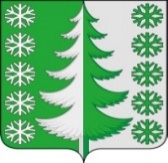 Ханты-Мансийский автономный округ - ЮграХанты-Мансийский муниципальный районмуниципальное образованиесельское поселение ВыкатнойАДМИНИСТРАЦИЯ СЕЛЬСКОГО ПОСЕЛЕНИЯПОСТАНОВЛЕНИЕот 21.12.2021                                                                                                      № 99 п. ВыкатнойОб утверждении Порядка открытия и ведения лицевых счетов для учета операций по исполнению бюджета сельского поселения ВыкатнойВ соответствии со ст. 220.1 Бюджетного кодекса Российской Федерации, руководствуясь Уставом сельского поселения Выкатной:1. Утвердить Порядок открытия и ведения лицевых счетов для учета операций по исполнению бюджета сельского поселения Выкатной согласно приложению, к настоящему постановлению.2. Настоящее постановление вступает в силу с момента подписания и распространяется на правоотношения, возникшие с 01.01.2022 года.	  Глава сельскогопоселения Выкатной                                                                        Н.Г. ЩепёткинПриложение к постановлению администрации сельского поселения Выкатнойот 21.12.2021 № 99Порядокоткрытия и ведения лицевых счетовдля учета операций по исполнению бюджета сельского поселения ВыкатнойI. Общие положения1.1. Настоящий Порядок открытия и ведения лицевых счетов (далее - Порядок) разработан администрацией сельского поселения Выкатной (далее – администрация сельского поселения) на основании статьи 220.1 Бюджетного кодекса Российской Федерации и устанавливает порядок открытия и ведения лицевых счетов администрацией сельского поселения для учета операций по исполнению бюджета сельского поселения главных распорядителей, получателей средств бюджета сельского поселения (далее – сельское поселение).В соответствии с частью 3 статьи 30 Федерального закона от 8 мая 2010 года № 83-ФЗ «О внесении изменений в отдельные законодательные акты Российской Федерации в связи с совершенствованием правового положения государственных (муниципальных) учреждений». Настоящий Порядок устанавливает порядок открытия и ведения лицевых счетов для учета операций со средствами бюджетных учреждений, открытых бюджетным учреждениям сельского поселения, функции и полномочия учредителя в отношении которых осуществляют органы исполнительной власти сельского поселения. 1.2. В целях настоящего Порядка:Участниками бюджетного процесса сельского поселения являются:главный распорядитель бюджетных средств;финансовый орган муниципального образования – администрация сельского поселения;получатель средств бюджета сельского поселения, имеющий право осуществлять операции со средствами, поступающими во временное распоряжение и подлежащими возврату владельцу или передаче по назначению в установленном порядке (далее - получатель средств бюджета сельского поселения, осуществляющий операции со средствами во временном распоряжении).Участник бюджетного процесса, в непосредственном ведении которого находится получатель бюджетных средств, является вышестоящим участником бюджетного процесса.Участник бюджетного процесса, бюджетное учреждение, организация, которым, в установленном порядке, открыты лицевые счета в администрации сельского поселения, являются клиентом.1.3. Администрация сельского поселения доводит до клиентов информацию о нормативных правовых актах, устанавливающих порядок открытия и ведения лицевых счетов, и по вопросам, возникающим в процессе открытия, переоформления, закрытия и обслуживания лицевых счетов.II. Виды лицевых счетов.2.1. Для учета операций, осуществляемых участниками бюджетного процесса, администрацией сельского поселения открываются и ведутся следующие виды лицевых счетов:2.1.1. лицевой счет главного распорядителя средств бюджета сельского поселения, предназначенный для учета бюджетных ассигнований и (или) лимитов бюджетных обязательств, предельных объемов финансирования, отражения операций по перечислению (возврату) средств бюджета сельского поселения;2.1.2. лицевой счет получателя средств бюджета сельского поселения, предназначенный для учета бюджетных ассигнований и (или) лимитов бюджетных обязательств, предельных объемов финансирования для отражения операций по перечислению (возврату) средств бюджета сельского поселения;2.1.3. лицевой счет, предназначенный для учета операций, осуществляемых главными распорядителями, получателями средств бюджета со средствами, поступающими во временное распоряжение главного распорядителя, получателя средств бюджета (далее - лицевой счет для учета операций со средствами, поступающими во временное распоряжение);2.1.4. для учета операций, осуществляемых бюджетными учреждениями, в случаях, установленных законодательством Российской Федерации, открываются и ведутся следующие виды лицевых счетов:лицевой счет, предназначенный для учета операций со средствами бюджетных учреждений (за исключением субсидий на иные цели, а также бюджетных инвестиций, предоставленных бюджетным учреждениям из бюджета района);лицевой счет, предназначенный для учета операций, осуществляемых бюджетными учреждениями со средствами, поступающими во временное распоряжение бюджетного учреждения;лицевой счет, предназначенный для учета операций со средствами, предоставленными бюджетным учреждениям из бюджета сельского поселения в виде субсидий на иные цели;лицевой счет, предназначенный для учета операций со средствами бюджетных учреждений от приносящей доход деятельности.2.1.5. для учета операций с целевыми средствами, поступающими организациям - не участникам бюджетного процесса от получателей средств бюджета сельского поселения, являющихся главными распорядителями средств бюджета района, осуществляющих предоставление целевых средств (далее - главные распорядители бюджетных средств), в случаях, установленных законодательными и нормативными правовыми актами района открывается и ведется лицевой счет, предназначенный для учета операций со средствами организации, не являющейся участником бюджетного процесса.2.2. При открытии лицевых счетов, указанных в пункте 2.1 настоящего Порядка, им присваиваются номера.         Номер лицевого счета состоит из девяти разрядов, которые идентифицирует данного получателя средств в информационной системе. Номер лицевого счета определяет его принадлежность к конкретному получателю средств и соответствует характеру операций, учитываемых на данном счете:где:с 1 по 3 разряды представляют код главного распорядителя в соответствии с Перечнем главных распорядителей средств бюджета сельского поселения, утверждаемым решением Совета депутатов сельского поселения;4 и 5 разряды – код участника бюджетного процесса по подведомственному признаку;с 6 по 8 разряд – индивидуальный номер: главного распорядителя, получателя бюджетных средств, иного получателя бюджетных средств;9 разряд – тип лицевого счета. Код участника бюджетного процесса по подведомственному признаку указывается в соответствии со следующими видами участников бюджетного процесса:Для участников бюджетного процесса:01 – главные распорядители средств бюджета сельского поселения;02 – 20 – получатели средств бюджета сельского поселения.     Для бюджетных учреждений:21 – субсидии бюджетным учреждениям на возмещение нормативных затрат, связанных с оказанием ими в соответствии с муниципальным заданием муниципальных услуг (выполнением работ);22 – субсидии бюджетным учреждениям на иные цели, а также бюджетные инвестиции;23 – средства бюджетных учреждений от приносящей доход деятельности;     Для организации - не участника бюджетного процесса (далее - организация):41 – лицевой счет для учета операций не участника бюджетного процесса.Код типа лицевого счета указывается в соответствии со следующими видами лицевых счетов:1 – лицевой счет участника бюджетного процесса, предназначенный для учета бюджетных ассигнований и (или) лимитов бюджетных обязательств, предельных объемов финансирования, отражения операций по перечислению (возврату) средств бюджета сельского поселения;2 – лицевой счет для учета операций со средствами, поступающими во временное распоряжение;0 – лицевой счет бюджетного учреждения, лицевой счет организации.2.3. Открытие лицевых счетов участникам бюджетного процесса района осуществляется в соответствии с их бюджетными полномочиями, указанными в гл.18 Бюджетного кодекса Российской Федерации от 31 июля 1998 г. № 145-ФЗ.III. Порядок открытия, переоформления и закрытия лицевых счетовПорядок открытия лицевых счетов клиентам, являющимся участниками бюджетного процесса 3.1. Документы, необходимые для открытия лицевых счетов, представляются в администрацию сельского поселения.3.2. Лицевые счета открываются участникам бюджетного процесса сельского поселения, заключившим с администрацией сельского поселения договор на обслуживание лицевого счета клиента согласно приложению 12 к настоящему Порядку.Лицевые счета открываются бюджетным учреждениям сельского поселения, а заключившим с администрацией сельского поселения договор на обслуживание лицевого счета учреждения-клиента, согласно приложению 20 к настоящему Порядку.Лицевой счет открывается организации, заключившей договор на обслуживание лицевого счета Организации-Клиента и главным распорядителем бюджетных средств, согласно приложению 23 к настоящему Порядку.3.3. Для открытия лицевого счета клиентом представляются следующие документы:3.3.1. Заявление на открытие лицевого счета - по форме согласно приложению 1 к настоящему Порядку;3.3.2. Карточка образцов подписей и оттиска печати (далее - Карточка образцов подписей) - по форме согласно приложению 2 к настоящему Порядку;3.3.3. Копия учредительного документа, заверенная учредителем или нотариально;3.3.4. Копия документа о государственной регистрации учреждения заверенная вышестоящей организацией или нотариально либо органом, осуществляющим государственную регистрацию;3.3.5. Копии Свидетельства о постановке на учет юридического лица в налоговом органе, заверенном нотариально либо выдавшим их налоговым органом;3.3.6. Копии документов о регистрации в органах государственных внебюджетных фондов, заверенные главным распорядителем бюджетных средств;3.3.7. Справка о сроках выплаты заработной платы - по форме согласно приложению 3 к настоящему Порядку.3.4. Клиенты, которым открываются лицевые счета, представляет в администрацию сельского поселения карточку с образцами подписей и оттиска печати.Право первой подписи принадлежит руководителю клиента и (или) иным уполномоченным им лицам, наделенным правом первой подписи распорядительным актом клиента либо на основании доверенности, выдаваемой в порядке, установленном законодательством Российской Федерации. Право второй подписи принадлежит главному бухгалтеру или лицам, уполномоченным руководителем клиента на ведение бухгалтерского учета.      Если в штате клиента нет должности главного бухгалтера (другого должностного лица, выполняющего его функции), Карточка образцов подписей представляется за подписью только руководителя (уполномоченного им лица). В графе «Фамилия, имя, отчество» вместо указания лица, наделенного правом второй подписи, делается запись «бухгалтерский работник в штате не предусмотрен», в соответствии с которой расчетные, платежные и иные документы, представленные в администрацию сельского поселения, считаются действительными при наличии на них одной первой подписи.Карточка образцов подписей должна быть заверена подписью руководителя вышестоящего участника бюджетного процесса и соответствующей печатью или нотариально. Также к Карточке образцов подписей прилагаются копии документов о наделении лиц, указанных в карточке, соответствующими полномочиями.В Карточку образцов подписей обязательно включается образец оттиска круглой печати, предназначенной для заверения финансовых документов. Применение печатей, предназначенных для других целей, не допускается.Карточка образцов подписей подписывается руководителем и главным бухгалтером клиента (уполномоченными руководителем лицами), которому открывается лицевой счет, и скрепляется оттиском гербовой печати. 3.5. При смене руководителя или главного бухгалтера клиента представляется новая Карточка образцов подписей с образцами подписей всех лиц, имеющих право первой и второй подписи, заверенная в установленном порядке.3.6. При временном предоставлении лицу права первой или второй подписи, а также при временной замене одного из лиц, подписавших Карточку образцов подписей, уполномоченных руководителем клиента, новая Карточка образцов подписей не составляется, а дополнительно представляется Карточка образцов подписей только с образцом подписи временно уполномоченного лица с указанием срока ее действия. Эта временная Карточка образцов подписей подписывается руководителем и главным бухгалтером (уполномоченными руководителем лицами) клиента и дополнительного заверения не требует.На каждом экземпляре Карточки образцов подписей специалист финансово-экономического сектора (далее – ФЭС) указывает номера открытых клиенту лицевых счетов, визирует главой сельского поселения (в период временного отсутствия по причине временной нетрудоспособности, отпуска, командировки и т.п. уполномоченным лицом) и заведующим ФЭС (в период временного отсутствия по причине временной нетрудоспособности, отпуска, командировки и т.п. уполномоченным лицом) и ставит гербовую печать.Если клиенту в установленном порядке уже открыт лицевой счет, представление Карточки образцов подписей для открытия других лицевых счетов не требуется в случае, если лица, имеющие право подписывать документы, на основании которых осуществляются операции по вновь открываемым лицевым счетам, остаются прежними. В случае если бухгалтерское обслуживание клиента осуществляется по соглашению (договору), карточка заверяется в соответствии с полномочиями, оговоренными соглашением (договором), доверенностями и заверяется в соответствии с пунктом 3.4.3.7. Карточка образцов подписей хранится в ФЭС.3.8. Карточка образцов подписей, заверенная в установленном порядке, представляется в одном экземпляре.3.9. ФЭС осуществляет проверку реквизитов, предусмотренных к заполнению при представлении Заявления на открытие лицевого счета и Карточки образцов подписей, а также их соответствие друг другу, представленным документам и иной имеющейся информации в соответствии с настоящим Порядком.3.10. Проверяемые реквизиты Заявления на открытие лицевого счета должны соответствовать следующим требованиям:- Заявление на открытие лицевого счета должно содержать в заголовочной части документа дату его оформления в формате «день, месяц, год» (00.00.0000);- наименование клиента в заголовочной части документа должно соответствовать его полному наименованию, указанному в учредительных документах;- идентификационный номер налогоплательщика (далее - ИНН) и код причины постановки на учет в налоговом органе (далее - КПП) клиента должны соответствовать его ИНН и КПП, указанным в документах, представляемых в соответствии с требованиями пункта 3.3 настоящего Порядка.3.11. Проверяемые реквизиты Карточки образцов подписей должны соответствовать следующим требованиям:- Карточка образцов подписей должна содержать в заголовочной части документа дату ее оформления в формате «день, месяц, год» (00.00.0000);- наименование клиента в Карточке образцов подписей должно соответствовать его наименованию, указанному в учредительных документах, представляемых в соответствии с требованиями пункта 3.3 настоящего Порядка, а также полному наименованию;- идентификационный номер налогоплательщика (далее - ИНН) и код причины постановки на учет в налоговом органе (далее - КПП) клиента должны соответствовать его ИНН и КПП, указанным в документах, представляемых в соответствии с требованиями пункта 3.3 настоящего Порядка;- юридический адрес клиента должен соответствовать юридическому адресу, указанному в его документах, представленных в соответствии с требованиями пункта 3.3 настоящего Порядка;- наименование и код главного распорядителя средств бюджета сельского поселения, указанные в заголовочной части документа, должны соответствовать его полному наименованию;- наименование и код вышестоящего участника бюджетного процесса, указанные в заголовочной части документа, должны соответствовать его полному наименованию;- в разделе «Образцы подписей должностных лиц клиента, имеющих право подписи платежных и иных документов при совершении операции по лицевому счету» Карточки образцов подписей наименование должностей, фамилии, имена и отчества должностных лиц клиента должны быть указаны полностью;- дата начала срока полномочий лиц, временно пользующихся правом подписи, должна быть не ранее даты представления Карточки образцов подписей.3.12. При приеме Заявления на открытие лицевого счета и Карточки образцов подписей также проверяется:- соответствие формы представленного Заявления на открытие лицевого счета и Карточки образцов подписей формам, утвержденным настоящим Порядком;- наличие полного пакета документов, установленных пунктом 3.3 настоящего Порядка, необходимых для открытия соответствующих лицевых счетов.Наличие исправлений в представленных заявлениях на открытие лицевого счета, Карточке образцов подписей и прилагаемых документах не допускается.3.13. В случае отсутствия в Заявлении на открытие лицевого счета или Карточке образцов подписей реквизитов, подлежащих заполнению при их представлении, а также при обнаружении несоответствия между реквизитами документов или их несоответствия представленным документам, несоответствия формы представленных Заявления на открытие лицевого счета или Карточки образцов подписей утвержденной форме, наличия исправлений в Заявлении на открытие лицевого счета, Карточке образцов подписей и прилагаемых к ним документах ФЭС возвращает  представленные Заявления на открытие лицевого счета и Карточки образцов подписей клиенту вместе с прилагаемыми к ним документами, с указанием причины возврата.Проверка представленных клиентом документов, необходимых для открытия лицевых счетов, осуществляется в течение пяти рабочих дней после их представления. Пакет документов, не соответствующий установленным требованиям, возвращается не позднее срока, установленного для проведения проверки.3.14. На основании документов, представленных для открытия лицевых счетов и соответствующих установленным настоящим Порядком требованиям, администрация сельского поселения не позднее следующего рабочего дня после завершения проверки указанных документов осуществляется открытие участнику бюджетного процесса соответствующего лицевого счета.3.15. Лицевому счету клиента присваивается индивидуальный девятизначный номер, который указывается в извещении об открытии лицевого счета (приложение 4).3.16. Повторное представление документов (за исключением Заявления на открытие лицевого счета), необходимых для открытия лицевого счета, если они ранее уже были представлены клиентом для открытия ему другого вида лицевого счета, не требуется.При этом в случае замены или дополнения подписей лиц, имеющих право первой и второй подписи клиентом, представляется заверенная в установленном порядке новая Карточка образцов подписей с образцами подписей всех лиц, имеющих право подписывать документы, на основании которых осуществляются операции по вновь открываемым лицевым счетам.3.17. Проверенные документы, соответствующие установленным требованиям, хранятся в юридическом деле клиента, которое открывается и ведется в установленном порядке (далее - дело клиента). Дело клиента оформляется единое по всем открытым данному клиенту лицевым счетам и хранится в ФЭС.Клиенты обязаны в пятидневный срок после внесения изменений в документы, представленные для открытия лицевых счетов, или поступления к ним информации от вышестоящего участника бюджетного процесса, в ведении которого они находятся, сообщать в письменной форме обо всех изменениях в документах, представленных для открытия лицевых счетов.3.18. Лицевой счет считается открытым с внесением специалистом ФЭС записи о его открытии в Журнал регистрации лицевых счетов по форме согласно приложению 5 к настоящему Порядку.  3.19. В течение пяти рабочих дней после открытия лицевых счетов главного распорядителя, получателя бюджетных средств по учету средств бюджета сельского поселения, лицевого счета для учета операций со средствами, поступающими во временное распоряжение, сообщает об этом налоговому органу по месту регистрации клиента.Копии сообщений об открытии лицевых счетов, направленных в налоговый орган, хранятся в деле клиента.3.20. Журнал регистрации лицевых счетов ведется в соответствии с установленным порядком документооборота.При бумажном документообороте Журнал регистрации лицевых счетов пронумеровывается, прошнуровывается и заверяется подписями главы сельского поселения и заведующим ФЭС и скрепляется гербовой печатью. При электронном документообороте Журнал регистрации лицевых счетов по окончании финансового года распечатывается в соответствии с установленным документооборотом, прошнуровывается, заверяется подписями главы сельского поселения и заведующим ФЭС и скрепляется гербовой печатью.Записи в Журнал регистрации лицевых счетов и внесение в него изменений осуществляются специалистом ФЭС в соответствии с установленным документооборотом.При открытии нового Журнала регистрации лицевых счетов в соответствии с установленным документооборотом в него переносится информация по действующим лицевым счетам с момента их открытия. Закрытый Журнал регистрации лицевых счетов хранится в соответствии с правилами организации государственного архивного дела.В соответствии с установленным документооборотом допускается ведение Журнала регистрации лицевых счетов в течение одного финансового года и более.Порядок переоформления лицевых счетов клиентам, являющимся участниками бюджетного процесса 3.21. Переоформление лицевых счетов участников бюджетного процесса производится по форме согласно приложению 6 к настоящему Порядку, представленному клиентом на бумажном носителе, в случае:- изменения наименования клиента, не вызванного реорганизацией и не связанного с изменением подчиненности;- изменения в установленном порядке структуры номеров лицевых счетов клиента.Заявление на переоформление лицевого счета составляется по каждому лицевому счету.К Заявлению на переоформление лицевого счета в случае изменения наименования клиента, не вызванного реорганизацией и не связанного с изменением подчиненности, прикладываются копии документов, подтверждающих факт изменения наименования. К Заявлению на переоформление лицевых счетов в случае изменения наименования клиента, не вызванного реорганизацией и не связанного с изменением подчиненности, прикладывается новая Карточка образцов подписей, оформленная и заверенная в соответствии с настоящим Порядком.В случае переоформления лицевых счетов, связанных с изменениями в установленном порядке структуры номеров лицевых счетов, документы, указанные в п. 3.3 настоящего Порядка, не прикладываются. 3.22. ФЭС осуществляет проверку реквизитов, предусмотренных к заполнению в представленном Заявлении на переоформление лицевого счета, их соответствия друг другу и иной имеющейся в ФЭС информации в соответствии с настоящим Порядком.Проверяемые реквизиты Заявления на переоформление лицевого счета должны соответствовать следующим требованиям:- номер лицевого счета, указанный в заголовочной части Заявления на переоформление лицевого счета, должен соответствовать номеру лицевого счета, открытого ФЭС;- заявление на переоформление лицевого счета должно содержать в заголовочной части документа дату его оформления;- наименование, указанное в заголовочной части формы Заявления на переоформление лицевого счета, должно соответствовать полному наименованию, указанному в Заявлении на открытие соответствующего лицевого счета или в предыдущем Заявлении на переоформление лицевого счета, хранящихся в деле клиента;- указанное в заявительной части документа новое наименование клиента должно соответствовать полному наименованию, указанному в копии документа об изменении наименования;- ИНН и КПП клиента в заявительной и заголовочной частях Заявления на переоформление лицевого счета должны соответствовать его ИНН и КПП, указанным в Карточке образцов подписей (в случае ее предоставления).Реквизиты Карточки образцов подписей (в случае ее предоставления), приложенной к Заявлению на переоформление лицевого счета, проверяются в соответствии с требованиями, установленными настоящим Порядком.При приеме от клиента Заявления на переоформление лицевого счета и Карточки образцов подписей (в случае ее предоставления) также проверяется соответствие форм представленного Заявления на переоформление лицевого счета и Карточки образцов подписей установленным настоящим Порядком формам. 3.23. В случае отсутствия в Заявлении на переоформление лицевого счета или в приложенной к нему Карточке образцов подписей (в случае ее предоставления) реквизитов, подлежащих заполнению клиентом, а также при обнаружении несоответствия между реквизитами, указанными в документах, или несоответствия формы представленных Заявления на переоформление лицевого счета или Карточки образцов подписей утвержденным формам, наличия исправлений в документах ФЭС возвращает такие Заявления на переоформление лицевого счета и Карточку образцов подписей клиенту с указанием причины возврата.Проверка представленных клиентом документов, необходимых для переоформления лицевых счетов, осуществляется в течение пяти рабочих дней после их представления. Пакет документов, не соответствующий установленным требованиям, возвращается не позднее срока, установленного для проведения проверки.Переоформление соответствующих лицевых счетов осуществляется на основании проверенных документов, соответствующих установленным требованиям. Заявление на переоформление лицевого счета хранится в деле клиента. 3.24. ФЭС не позднее следующего рабочего дня после завершения проверки указанных документов оформляет Извещение о переоформлении лицевого счета согласно приложению 7 к настоящему Порядку и передает клиенту.Лицевой счет считается переоформленным с внесением записи о его переоформлении в Журнал регистрации лицевых счетов. 3.25. В случае изменения структуры номеров лицевых счетов клиента на Заявлении на переоформление лицевого счета, предоставленном клиентом, на каждом экземпляре Карточки образцов подписей и в Журнале регистрации лицевых счетов указывает новые номера лицевых счетов клиента.3.26. При изменении наименования главного распорядителя средств бюджета сельского поселения копии документа об изменении его наименования предоставляются в течение 10-ти дней со дня изменения наименования.Копия документа об изменении наименования хранится в деле клиента.3.27. В течение пяти рабочих дней после переоформления лицевых счетов главного распорядителя, получателя бюджетных средств по учету средств бюджета сельского поселения, лицевых счетов главного распорядителя, получателя бюджетных средств для учета операций со средствами, поступающими во временное распоряжение, сообщает об этом налоговому органу по месту регистрации клиента.Копии сообщений о переоформлении лицевых счетов, направленных в налоговый орган, хранятся в деле клиента.Порядок закрытия лицевых счетов клиентам, являющимся участниками бюджетного процесса 3.28. Лицевые счета участников бюджетного процесса закрывается на основании Заявления на закрытие лицевого счета по форме согласно приложению 8 к настоящему Порядку, представленного клиентом на бумажном носителе, в связи с:- реорганизацией (ликвидацией) клиента;- отменой бюджетных полномочий клиента для отражения операций, по выполнению которых открывался лицевой счет;- в иных случаях, предусмотренных нормативными правовыми актами администрации сельского поселения и нормативными правовыми актами администрации сельского поселения.По иным причинам лицевые счета участников бюджетного процесса не закрываются.Заявление на закрытие лицевого счета хранится в деле клиента. Заявление составляется отдельно на закрытие каждого лицевого счета, открытого клиенту.3.29. При передаче получателя средств бюджета сельского поселения из ведения одного главного распорядителя средств бюджета сельского поселения в ведение другого главного распорядителя средств бюджета сельского поселения открытые ему соответствующие лицевые счета закрываются на основании Заявления на закрытие лицевого счета. Затем получателю средств бюджета сельского поселения вновь открываются лицевые счета в соответствии с настоящим Порядком.3.30. При реорганизации (ликвидации) клиента, клиентом представляются заверенные органом, принявшим решение о такой реорганизации (ликвидации), копия документа о его реорганизации (ликвидации) и о назначении ликвидационной комиссии с указанием в нем срока действия ликвидационной комиссии и Карточка образцов подписей, оформленная ликвидационной комиссией.По завершении работы ликвидационной комиссии Заявление на закрытие лицевого счета оформляется клиентом или ликвидационной комиссией.3.31. ФЭС осуществляет проверку реквизитов, предусмотренных к заполнению в Заявлении на закрытие лицевого счета.Проверяемые реквизиты Заявления на закрытие лицевого счета должны соответствовать следующим требованиям:- номер лицевого счета, указанный в заголовочной части Заявления на закрытие лицевого счета, должен соответствовать номеру лицевого счета, подлежащего закрытию;- заявление на закрытие лицевого счета должно содержать в заголовочной части документа дату его оформления;- наименование клиента должно соответствовать полному наименованию, указанному в учредительных документах;- указанное в заявительной части документа наименование лицевого счета должно соответствовать наименованию лицевого счета, подлежащего закрытию. 3.32. При приеме Заявления на закрытие лицевого счета также проверяется:- соответствие формы представленного Заявления на закрытие лицевого счета установленной настоящим Порядком форме;- отсутствие в представленном Заявлении на закрытие лицевого счета и прилагаемых к нему документах исправлений;- наличие полного пакета документов, необходимых для закрытия соответствующих лицевых счетов. 3.33. В случае отсутствия в Заявлении на закрытие лицевого счета реквизитов, подлежащих заполнению при представлении, а также при обнаружении несоответствия между реквизитами или их несоответствия представленным документам, несоответствия формы представленного Заявления на закрытие лицевого счета утвержденной форме, наличия исправлений в Заявлении на закрытие лицевого счета и прилагаемых к нему документах, возвращаются Заявление на закрытие лицевого счета вместе с прилагаемыми к нему документами клиенту с указанием  причины возврата.Проверка представленных Клиентом документов, необходимых для закрытия лицевого счета, осуществляется в течение пяти рабочих дней после их представления. Пакет документов, не соответствующий установленным требованиям, возвращается не позднее срока, установленного для проведения проверки.3.34. Сверка показателей, учтенных на лицевом счете, при его закрытии производится путем предоставления клиенту Сводного отчета о состоянии лицевых счетов по форме согласно приложению 10 к настоящему Порядку.Отчеты о состоянии соответствующего лицевого счета формируются на дату закрытия лицевого счета, указанную в Заявлении на закрытие лицевых счетов.Лицевые счета клиентов закрываются при отсутствии на них учтенных показателей.Закрытие лицевых счетов осуществляется после передачи показателей, отраженных на лицевых счетах.Денежные средства, поступившие на счет после закрытия лицевого счета клиента, перечисляются в соответствии с реквизитами, указанными в Заявлении на закрытие лицевого счета, а в случае их отсутствия - возвращаются отправителю в течение 10-ти рабочих дней.3.35. Закрытие соответствующих лицевых счетов осуществляется на основании проверенных документов, соответствующих установленным требованиям. Заявление на закрытие лицевого счета хранится в деле клиента. 3.36. администрация сельского поселения не позднее следующего рабочего дня после завершения проверки указанных документов оформляет Извещение о закрытии лицевого счета согласно приложению 9 к настоящему Порядку и передает клиенту.Лицевой счет считается закрытым с внесением записи о его закрытии в Журнал регистрации лицевых счетов. После закрытия лицевого счета документы, являющиеся основанием для закрытия лицевого счета, хранятся в деле клиента.3.37. В течение пяти рабочих дней после закрытия лицевых счетов главного распорядителя, получателя бюджетных средств по учету средств бюджета сельского поселения, лицевых счетов главного распорядителя, получателя бюджетных средств для учета операций со средствами, поступающими во временное распоряжение, сообщает об этом налоговому органу по месту регистрации клиента.Копии сообщений о закрытии лицевых счетов, направленных в налоговый орган, хранятся в деле клиента.При закрытии лицевого счета его номер исключается из Карточки образцов подписей путем зачеркивания одной чертой номера соответствующего лицевого счета с указанием даты и проставлением подписи.Особенности открытия, переоформления и закрытия лицевых счетовдля учета операций со средствами, поступающими во временное распоряжение3.38. При реорганизации главного распорядителя, получателя средств бюджета передача кассовых выплат и поступлений, отраженных на лицевом счете для учета операций со средствами, поступающими во временное распоряжение, осуществляется на основании Акта приемки-передачи показателей лицевого счета по учету средств, поступающих во временное распоряжение, по форме согласно приложению 11.    3.39. Операции по выплатам по новому лицевому счету для учета операций со средствами, поступающими во временное распоряжение, не осуществляются до отражения на нем указанной передачи кассовых выплат и поступлений.3.40. Указанные Акты приемки-передачи показателей лицевого счета формируются при наличии технической возможности.Особенности открытия, переоформления и закрытия лицевых счетовбюджетным учреждениям 3.41. Для открытия бюджетному учреждению лицевого счета бюджетного учреждения бюджетное учреждение представляет в администрацию сельского поселения следующие документы:3.41.1. Заявление на открытие лицевого счета для учета операций бюджетного учреждения согласно приложению 13 к настоящему Порядку;3.41.2. Карточку образцов подписей к лицевому счету для учета операций бюджетного учреждения согласно приложению 14 к настоящему Порядку;3.41.3. Копию учредительного документа, заверенную органом исполнительной власти, осуществляющим функции и полномочия учредителя бюджетного учреждения (далее - учредитель бюджетного учреждения), либо нотариально;3.41.4. Копию документа о государственной регистрации юридического лица, заверенную учредителем бюджетного учреждения или нотариально, либо органом, осуществляющим государственную регистрацию;3.41.5. Копию Свидетельства о постановке на учет юридического лица в налоговом органе по месту нахождения на территории Российской Федерации, заверенную нотариально либо выдавшим их налоговым органом.3.42. Проверяемые реквизиты Заявления на открытие лицевого счета для учета операций бюджетного учреждения должны соответствовать следующим требованиям:Заявление на открытие лицевого счета для учета операций бюджетного (автономного) учреждения должно содержать в заголовочной части документа дату его оформления в формате «день, месяц, год» (00.00.0000);наименование учреждения-клиента должно соответствовать его наименованию, указанному в учредительных документах.3.43. Карточка образцов подписей к лицевому счету для учета операций бюджетного учреждения для открытия бюджетному учреждению лицевого счета бюджетного учреждения, а также для открытия автономному учреждению лицевого счета автономного учреждения, подписывается соответственно руководителем и главным бухгалтером (уполномоченными руководителем лицами) учреждения-клиента, скрепляется оттиском его печати на подписях указанных лиц на лицевой стороне и заверяется на оборотной стороне подписью руководителя (уполномоченного им лица) учредителя бюджетного учреждения  и оттиском его печати или нотариально.3.44. Предъявление учреждением-клиентом доверенностей и других документов, подтверждающих полномочия лиц, подписи которых включены в Карточку образцов подписей к лицевому счету для учета операций бюджетного учреждения, не требуется.3.45. Проверяемые реквизиты Карточки образцов подписей к лицевому счету для учета операций бюджетного учреждения должны соответствовать следующим требованиям:Карточка образцов подписей к лицевому счету для учета операций бюджетного (автономного) учреждения должна содержать в заголовочной части документа дату ее оформления в формате «день, месяц, год» (00.00.0000);наименование учреждения-клиента должно соответствовать его наименованию, указанному в учредительных документах;в разделе «Образцы подписей лиц учреждения-клиента, имеющих право подписи платежных и иных документов при совершении операции по лицевому счету» Карточки образцов подписей к лицевому счету для учета операций бюджетного учреждения наименование должностей, фамилии, имена и отчества должностных лиц учреждения-клиента должны быть указаны полностью;дата начала срока полномочий лиц, временно пользующихся правом подписи, должна быть не ранее даты представления Карточки образцов подписей к лицевому счету для учета операций бюджетного учреждения.3.46. При приеме Заявления на открытие лицевого счета для учета операций бюджетного учреждения и Карточки образцов подписей к лицевому счету для учета операций бюджетного учреждения также проверяется соответствие формы представленного Заявления на открытие лицевого счета для учета операций бюджетного учреждения и Карточки образцов подписей к лицевому счету для учета операций бюджетного учреждения установленным настоящим Порядком формам.В представленных Заявлениях на открытие лицевого счета для учета операций бюджетного учреждения и Карточке образцов подписей к лицевому счету для учета операций бюджетного учреждения наличие исправлений не допускается.3.47. В случае наличия в Заявлении на открытие лицевого счета для учета операций бюджетного  учреждения или Карточке образцов подписей к лицевому счету для учета операций бюджетного учреждения незаполненных реквизитов, подлежащих заполнению при их представлении, а также при обнаружении несоответствия между реквизитами документов или несоответствия форм представленных Заявлений на открытие лицевого счета для учета операций бюджетного  учреждения или Карточки образцов подписей к лицевому счету для учета операций бюджетного учреждения утвержденным настоящим Порядком формам, наличия исправлений в Заявлении на открытие лицевого счета для учета операций бюджетного учреждения или Карточке образцов подписей к лицевому счету для учета операций бюджетного учреждения ФЭС возвращает  представленные Заявления на открытие лицевого счета и Карточки образцов подписей клиенту вместе с прилагаемыми к ним документами, с указанием причины возврата.Проверка представленных учреждением-клиентом документов, необходимых для открытия лицевого счета для учета операций бюджетного учреждения, осуществляется в течение пяти рабочих дней после их представления. Пакет документов, не соответствующий установленным требованиям, возвращается учреждению-клиенту не позднее срока, установленного для проведения проверки.3.48. На основании документов, представленных бюджетным учреждением для открытия соответствующего лицевого счета бюджетного учреждения, и соответствующих установленным настоящим Порядком требованиям, администрация сельского поселения не позднее следующего рабочего дня после завершения их проверки осуществляется открытие учреждению-клиенту соответствующего лицевого счета.Лицевому счету учреждения-клиента присваивается номер, который указывается в извещении об открытии лицевого счета согласно    приложению 4 к настоящему Порядку.3.49. Лицевой счет для учета операций бюджетного учреждения считается открытым с внесением записи о его открытии в Журнал регистрации лицевых счетов. 3.50. Карточка образцов подписей к лицевому счету для учета операций бюджетного учреждения представляется учреждением-клиентом в администрацию сельского поселения в одном экземпляре.3.51. При назначении временно исполняющего обязанности руководителя или главного бухгалтера учреждения-клиента дополнительно представляется новая временная Карточка образцов подписей к лицевому счету для учета операций бюджетного учреждения только с образцом подписи лица, временно исполняющего обязанности руководителя или главного бухгалтера.Временная Карточка образцов подписей к лицевому счету для учета операций бюджетного учреждения подписывается руководителем и главным бухгалтером (уполномоченными руководителем лицами) учреждения-клиента и скрепляется оттиском его печати на подписях указанных лиц на лицевой стороне. Заверения временной Карточки образцов подписей к лицевому счету для учета операций бюджетного учреждения не требуется.3.52. При смене руководителя или главного бухгалтера учреждения-клиента либо при назначении исполняющего обязанности руководителя или главного бухгалтера учреждения-клиента в администрацию сельского поселения представляется новая Карточка образцов подписей к лицевому счету для учета операций бюджетного учреждения.3.53. При временном предоставлении лицу права первой или второй подписи, а также при временной замене одного из лиц, подписавших Карточку образцов подписей, уполномоченных руководителем учреждения-клиента, новая Карточка образцов подписей к лицевому счету для учета операций бюджетного учреждения не составляется, а дополнительно представляется Карточка образцов подписей к лицевому счету для учета операций бюджетного (автономного) учреждения только с образцом подписи временно уполномоченного лица с указанием срока ее действия. Эта временная Карточка образцов подписей подписывается руководителем и главным бухгалтером (уполномоченными руководителем лицами) учреждения-клиента и дополнительного заверения не требует.3.54. Проверенные документы, соответствующие установленным требованиям, хранятся в деле учреждения-клиента.3.55. На лицевом счете бюджетного учреждения отражаются следующие операции:поступления средств;суммы выплат.3.56. ФЭС осуществляет сверку операций, отраженных на лицевом счете бюджетного учреждения путем предоставления на бумажном носителе или в электронном виде Выписки из лицевого счета бюджетного учреждения согласно приложению 15 к настоящему Порядку, Приложения к выписке из лицевого счета бюджетного учреждения согласно приложению 16 к настоящему Порядку.Сверка производится по просьбе учреждения-клиента, на отчетную дату и при реорганизации учреждения-клиента.3.57. Выписки из соответствующих лицевых счетов бюджетного учреждения предоставляются не позднее следующего операционного дня после совершения операции (подтверждения банком проведения банковской операции) с отметкой об исполнении с указанием даты.3.58. Не позднее третьего рабочего дня, следующего за отчетным месяцем, представляет учреждению-клиенту Отчет о состоянии лицевого счета бюджетного учреждения согласно приложению 17 к настоящему Порядку.3.59. Переоформление лицевого счета учреждения-клиента производится по Заявлению на переоформление лицевого счета для учета операций бюджетного учреждения согласно приложению 18 к настоящему Порядку в случае:изменения наименования учреждения-клиента, не вызванного реорганизацией или изменением типа учреждения-клиента;изменения в установленном порядке структуры номера лицевого счета, открытого учреждению-клиенту.3.60. ФЭС осуществляет проверку реквизитов, предусмотренных к заполнению в представленном Заявлении на переоформление лицевого счета для учета операций бюджетного учреждения в соответствии с требованиями, установленными настоящим Порядком, а также их соответствие друг другу.Проверяемые реквизиты Заявления на переоформление лицевого счета для учета операций бюджетного учреждения должны соответствовать следующим требованиям:номер лицевого счета, указанный в заголовочной части Заявления на переоформление лицевого счета для учета операций бюджетного (автономного) учреждения, должен соответствовать номеру лицевого счета, открытого учреждению-клиенту;Заявление на переоформление лицевого счета для учета операций бюджетного учреждения должно содержать в заголовочной части документа дату его оформления в формате «день, месяц, год» (00.00.0000);наименование учреждения-клиента, указанного в заголовочной части формы Заявления на переоформление лицевого счета для учета операций бюджетного (автономного) учреждения, должно соответствовать полному наименованию учреждения-клиента, указанному в Заявлении на открытие лицевого счета для учета операций бюджетного учреждения или в предыдущем Заявлении на переоформление лицевого счета для учета операций бюджетного учреждения, хранящихся в деле учреждения-клиента;ИНН и КПП учреждения-клиента в заголовочной и содержательной частях Заявления на переоформление лицевого счета для учета операций бюджетного учреждения должны соответствовать его ИНН и КПП, указанным в Карточке образцов подписей к лицевому счету для учета операций бюджетного учреждения (в случае ее представления).3.61. Реквизиты Карточки образцов подписей к лицевому счету для учета операций бюджетного учреждения (в случае ее представления), приложенной к Заявлению на переоформление лицевого счета для учета операций бюджетного учреждения, проверяются в соответствии с требованиями, установленными настоящим Порядком.При приеме от учреждения-клиента Заявления на переоформление лицевого счета для учета операций бюджетного учреждения и Карточки образцов подписей к лицевому счету для учета операций бюджетного учреждения (в случае ее представления) также проверяется соответствие форм представленного Заявления на переоформление лицевого счета для учета операций бюджетного учреждения и Карточки образцов подписей к лицевому счету для учета операций бюджетного учреждения установленным настоящим Порядком формам.В случае наличия в Заявлении на переоформление лицевого счета для учета операций бюджетного учреждения или в приложенной к нему Карточке образцов подписей к лицевому счету для учета операций бюджетного учреждения (в случае ее представления) незаполненных реквизитов, подлежащих заполнению учреждением-клиентом, а также при обнаружении несоответствия между реквизитами, указанными в данных документах, несоответствия форм представленных Заявления на переоформление лицевого счета для учета операций бюджетного учреждения или Карточки образцов подписей к лицевому счету для учета операций бюджетного (автономного) учреждения утвержденным настоящим Порядком формам, наличия в них исправлений, ФЭС возвращает  представленные Заявления на открытие лицевого счета и Карточки образцов подписей клиенту вместе с прилагаемыми к ним документами, с указанием причины возврата.Проверка представленных бюджетным учреждением документов, необходимых для переоформления лицевого счета бюджетного учреждения, осуществляется в течение пяти рабочих дней после их представления. Документы, не соответствующие установленным требованиям, возвращаются учреждению-клиенту не позднее срока, установленного для проведения проверки.Лицевой счет учреждения-клиента считается переоформленным с внесением записи о его переоформлении в Журнал регистрации лицевых счетов. Извещение о переоформлении лицевого счета оформляется по форме согласно приложению 7 к настоящему Порядку.Заявление на переоформление лицевого счета для учета операций бюджетного учреждения, представленное учреждением-клиентом для переоформления соответствующего лицевого счета, хранится в деле учреждения-клиента.3.62. В случае изменения наименования учреждения-клиента, не вызванного реорганизацией или изменением типа учреждения-клиента, учреждение-клиент представляет в администрацию сельского поселения вместе с Заявлением на переоформление лицевого счета для учета операций бюджетного учреждения Карточку образцов подписей к лицевому счету для учета операций бюджетного учреждения и копию документа об изменении наименования учреждения-клиента, заверенную соответственно учредителем бюджетного учреждения  и оттиском его печати либо нотариально.3.63. В случае изменения структуры номера лицевого счета бюджетного учреждения, переоформление лицевого счета бюджетному учреждению, производится в соответствии с пунктом 3.24 настоящего Порядка.3.64. Закрытие лицевого счета учреждению-клиенту осуществляется на основании Заявления на закрытие лицевого счета для учета операций бюджетного учреждения согласно приложению 19 к настоящему Порядку, представленного учреждением-клиентом, в следующих случаях:реорганизации (ликвидации) учреждения-клиента;изменения типа учреждения-клиента;в иных случаях, предусмотренных нормативными правовыми актами администрации сельского поселения.Заявление на закрытие лицевого счета для учета операций бюджетного учреждения хранится в деле учреждения-клиента.3.65. ФЭС осуществляет проверку реквизитов, предусмотренных к заполнению в представленном Заявлении на закрытие лицевого счета для учета операций бюджетного учреждения, а также их соответствие друг другу.3.66. При реорганизации (ликвидации) учреждения-клиента учреждением-клиентом представляются копия документа о его реорганизации (ликвидации) и о назначении ликвидационной комиссии с указанием в нем срока действия ликвидационной комиссии и (при необходимости) Карточка образцов подписей для учета операций бюджетного учреждения, оформленная ликвидационной комиссией.По завершении работы ликвидационной комиссии Заявление на закрытие лицевого счета для учета операций бюджетного учреждения оформляется ликвидационной комиссией.3.67. При закрытии учреждению-клиенту лицевых счетов сверка операций по данным лицевым счетам производится путем предоставления учреждению-клиенту на бумажном носителе или в электронном виде Отчета о состоянии лицевого счета бюджетного учреждения.Отчет о состоянии лицевого счета бюджетного учреждения формируется на дату закрытия соответствующего лицевого счета учреждения-клиента, указанную в Заявлении на закрытие лицевого счета для учета операций бюджетного учреждения.При наличии на закрываемом лицевом счете бюджетного учреждения остатка денежных средств бюджетное учреждение представляет вместе с Заявлением на закрытие лицевого счета для учета операций бюджетного учреждения в установленном порядке платежный документ на перечисление остатка денежных средств по назначению.Лицевые счета учреждения-клиента закрываются при отсутствии на них учтенных показателей.Лицевые счета учреждения-клиента считается закрытыми с внесением записи о их закрытии в Журнал регистрации лицевых счетов. Извещение о закрытии лицевых счетов оформляются по форме согласно приложению 9 к настоящему Порядку.3.68. При изменении подведомственности учреждения-клиента учреждение-клиент представляет Заявление на открытие нового лицевого счета для учета операций бюджетного учреждения.После открытия учреждению-клиенту в установленном порядке соответствующего лицевого счета учреждение-клиент представляет Заявление на закрытие лицевого счета для учета операций бюджетного учреждения.После получения Заявления на закрытие лицевого счета для учета операций бюджетного учреждения ФЭС прекращает отражение операций на соответствующем лицевом счете, открытом учреждению-клиенту.Учреждение-клиент формирует и согласовывает с главным распорядителем бюджетных средств, органом, осуществляющим функции и полномочия учредителя, показатели лицевого счета бюджетного учреждения.Особенности открытия, переоформления и закрытия лицевого счетане участника бюджетного процесса3.69. Для открытия лицевого счета не участника бюджетного процесса в администрацию сельского поселения организацией представляются следующие документы:а) Заявление на открытие лицевого счета по форме согласно приложению 1 к настоящему Порядку;б) Карточка образцов подписей к лицевому счету по форме согласно приложению 2 к настоящему Порядку, заверенная на оборотной стороне подписью руководителя (уполномоченного лица) главного распорядителя бюджетных средств, и оттиском его печати, либо нотариально;в) Соглашение о предоставлении целевых средств (далее - Соглашение).В случае изменения содержания Соглашения представляется дополнение к Соглашению.3.70. Лицевому счету для учета операций не участника бюджетного процесса присваивается девятизначный номер, который указывается в извещении об открытии лицевого счета согласно приложению 4 к настоящему Порядку.3.71. Переоформление лицевого счета для учета операций не участника бюджетного процесса осуществляется на основании представленного Заявления на переоформление лицевых счетов, оформленного согласно приложению 6 к настоящему Порядку в случае:а) изменения полного наименования организации - не участника бюджетного процесса, не вызванного реорганизацией;б) изменения в установленном порядке структуры номера лицевого счета не участника бюджетного процесса.К Заявлению на переоформление лицевого счета, в случае изменения полного наименования организации, не вызванного реорганизацией, прикладывается новая Карточка образцов подписей.3.72. Открытие или переоформление лицевого счета для учета операций не участника бюджетного процесса осуществляется на основании документов, представленных организацией для открытия или переоформления лицевого счета и прошедших проверку в соответствии с требованиями настоящего Порядка, не позднее следующего рабочего дня после завершения их проверки.3.73. Закрытие лицевого счета для учета операций не участника бюджетного процесса осуществляется в случае:а) полного исполнения Соглашения (дополнения к Соглашению);б) реорганизации (ликвидации) организации.3.74. Закрытие лицевого счета для учета операций не участника бюджетного процесса осуществляется на основании представленного, не позднее 30 рабочих дней со дня полного исполнения Соглашения (дополнения к Соглашению) Заявления на закрытие лицевого счета для учета операций не участника бюджетного процесса, согласованного с главным распорядителем бюджетных средств, оформленного согласно приложению 21 к настоящему Порядку (далее - Заявление на закрытие лицевого счета для учета операций не участника бюджетного процесса).На основании документов, представленных организацией для закрытия лицевого счета для учета операций не участника бюджетного процесса и прошедших проверку в соответствии с требованиями настоящего Порядка, не позднее следующего рабочего дня после завершения проверки документов прекращает отражение операций на закрываемом лицевом счете и осуществляет сверку показателей, учтенных на данном лицевом счете путем предоставления организации Отчета о состоянии лицевого счета для учета операций не участника бюджетного процесса по форме согласно приложению 22 к настоящему Порядку.3.75. Закрытие лицевого счета для учета операций не участника бюджетного процесса в связи с реорганизацией (ликвидацией) организации осуществляется на основании представленного Заявления на закрытие лицевого счета для учета операций не участника бюджетного процесса.Передача показателей, отраженных на закрываемом лицевом счете, осуществляется на основании письма не участника бюджетного процесса.При положительном результате проверки показателей лицевого счета отражаются указанные в нем показатели на лицевом счете для учета операций не участника бюджетного процесса и формирует подтверждение в форме Выписки из лицевого счета согласно    приложению 24 к настоящему Порядку. Не позднее пяти рабочих дней после передачи в установленном порядке показателей, отраженных на лицевом счете для учета операций не участника бюджетного процесса, осуществляется закрытие лицевого счета.При наличии на закрываемом лицевом счете для учета операций не участника бюджетного процесса остатка денежных средств, организация представляет вместе с Заявлением на закрытие лицевого счета для учета операций не участника бюджетного процесса расчетный документ на перечисление остатка денежных средств по назначению.IV. Порядок ведения лицевых счетов,Порядок документооборота при ведении лицевых счетов4.1. Операции со средствами на лицевых счетах клиентов отражаются нарастающим итогом в пределах текущего финансового года.Показатели отражаются на лицевых счетах в структуре кодов бюджетной классификации.Операции отражаются на лицевых счетах клиентов в валюте Российской Федерации на основании документов клиента и иных документов.4.2. На лицевом счете главного распорядителя, получателя средств бюджета сельского поселения отражаются следующие операции:- бюджетные ассигнования на текущий финансовый год (текущий финансовый год и плановый период);- лимиты бюджетных обязательств на текущий финансовый год (текущий финансовый год и плановый период);-  предельные объемы финансирования;- бюджетные обязательства текущего финансового года (текущего финансового года и планового периода);- выплаты;- поступления средств.4.3. На лицевом счете по учету средств, поступающих во временное распоряжение, отражаются следующие операции:- поступления средств;- выплаты.4.4. На лицевом счете для учета операций бюджетного учреждения отражаются следующие операции:- показатели плана финансово-хозяйственной деятельности;- бюджетные обязательства текущего финансового года (текущего финансового года и планового периода);- выплаты;- поступления средств.4.5. На лицевом счете не участника бюджетного процесса отражаются следующие операции:- выплаты;- поступления средств.4.6. Остаток средств, поступивших во временное распоряжение в отчетном финансовом году, подлежит учету в текущем финансовом году на лицевом счете для учета операций со средствами, поступающими во временное распоряжение как остаток на 1 января текущего финансового года.Документооборот при ведении лицевых счетов.4.8. ФЭС осуществляет сверку операций, учтенных на лицевых счетах, с клиентами (далее - сверка).Сверка производится: по просьбе клиента, на отчетную дату и при реорганизации клиента.Сверка по просьбе клиента, при реорганизации клиента производится путем предоставления клиенту ФЭС на бумажном носителе Отчета о состоянии лицевого счета на указанную дату. 4.9. Помимо Отчета о состоянии лицевого счета по всем видам лицевых счетов, формируются Выписки из лицевых счетов в разрезе первичных документов по операциям за данный операционный день.4.10. Выписки из соответствующих лицевых счетов передаются посредством электронного документооборота не позднее следующего дня после отражения операций на лицевом счете. 4.11. В случае утери клиентом Выписки из соответствующего лицевого счета дубликаты могут быть выданы клиенту по его письменному заявлению, оформленному в письменной форме, с разрешения главы сельского поселения (уполномоченного лица).4.12. Хранение Отчетов о состоянии соответствующих лицевых счетов осуществляется в соответствии с правилами организации государственного архивного дела.4.12. Клиент обязан письменно сообщить не позднее чем через три рабочих дня после получения Выписки из соответствующего лицевого счета или Отчета о состоянии соответствующего лицевого счета о суммах, ошибочно отраженных на его лицевом счете. При не поступлении от клиента возражений в указанные сроки, совершенные операции по лицевым счетам и остатки, отраженные на этих лицевых счетах, считаются подтвержденными.V. Порядок кассового обслуживания исполнения бюджета Основания для проведения операцийпо кассовым выплатам из бюджета 5.1. Расчетными документами, на основании которых осуществляются операции по списанию и зачислению средств, являются:- платежные поручения;- реестры платежных поручений на оплату расходов. 5.2. При осуществлении операций со средствами клиентов информационный обмен между клиентами осуществляется в электронном виде с применением средств электронной цифровой подписи (далее – в электронном виде) в соответствии с требованиями, установленными законодательством Российской Федерации.Если у клиентов и (или) отсутствует техническая возможность информационного обмена в электронном виде, обмен информацией между ними осуществляется с применением документооборота на бумажных носителях с одновременным представлением документов на машинном носителе (далее – на бумажном носителе).5.3. Для осуществления кассовых выплат получатели средств бюджета представляют расчетные документы в электронном виде или на бумажном носителе в 2-х экземплярах и подтверждающие документы в соответствии с порядком санкционирования денежных обязательств. При этом первый экземпляр расчетного документа оформляется подписями должностных лиц и оттиском печати получателя средств и является основанием для отражения кассового расхода на лицевом счете получателя средств.Специалисты ФЭС осуществляют проверку расчетных документов, представленных получателями бюджетных средств в соответствии с Регламентом обмена расчетными документами с клиентами при открытии и ведении лицевых счетов по исполнению бюджета (далее – Регламент обмена расчетными документами) (приложение 25). Расчетные документы проверяются на предмет:- достаточного остатка лимита бюджетных ассигнований (кассовый план);- остатка фактического финансирования денежных средств, если санкционирование расходов осуществляется за счет средств окружного, федерального бюджетов;- остатка по конкретному бюджетному обязательству;- соблюдения установленных правил расчетов;- правильности указанных в расчетных документах реквизитов.После завершения проверки специалист ФЭС делает отметку в расчетном документе о результатах контроля. В случае не прохождения расчетного документа указывается причина отклонения. Расчетные документы, прошедшие контроль, включаются в Реестр финансирования.5.4. Реестр финансирования подписывается главой сельского поселения (уполномоченным лицом), заведующим ФЭС (уполномоченным лицом), лицом, формирующим Реестр на финансирование, и передается по электронным каналам связи в Управление Федерального казначейства по Ханты-Мансийскому автономному – округу (далее – УФК), Расчетно-кассовый центр Ханты-Мансийск (далее – РКЦ).5.5. УФК, РКЦ предоставляют выписки и проведенные расчетные документы по электронным каналам связи. Расчетные документы, проведенные УФК, РКЦ, приобретают в автоматизированной системе признак "Проведено". После этого происходит списание средств с соответствующих лицевых счетов.Расчетные документы, не принятые УФК, РКЦ к исполнению по причине неправильно введенных банковских реквизитов, реквизитов получателя бюджетных средств и иным причинам, отмечаются в автоматизированной системе как отклоненные с указанием причины.5.6. При электронном документообороте платежные поручения на бумажном носителе для подтверждения электронного платежа не предоставляются.Отражение операций по кассовым выплатам и кассовым поступлениям на лицевых счетах. 5.7. Операции по списанию сумм платежей со счетов № 40204, № 40701, № 40302, отражаются на соответствующих лицевых счетах, открытых соответствующим клиентам, по кодам бюджетной классификации.5.8. Кассовые выплаты на оказание муниципальных услуг осуществляются в пределах, доведенных до участника бюджетного процесса лимитов бюджетных обязательств (бюджетных ассигнований) и не могут превышать доведенных с начала отчетного периода (текущего финансового года) предельных объемов финансирования с учетом ранее осуществленных платежей и восстановленных кассовых выплат в текущем финансовом году по соответствующим кодам классификации расходов бюджетов.5.9. Клиент вправе в пределах текущего финансового года уточнить операции по кассовым выплатам и (или) коды бюджетной классификации, по которым данные операции были отражены на лицевом счете клиента. Для уточнения указанных операций и кодов бюджетной классификации по операциям клиент представляет Уведомление об уточнении вида и принадлежности платежа по форме согласно приложению 26 к настоящему Порядку, копии корректируемого платежного документа и всех первичных документов, по которым проводилась оплата. Внесение в установленном порядке изменений в учетные записи в части изменения кодов бюджетной классификации по произведенным клиентом кассовым выплатам возможно в следующих случаях:- при изменении на основании нормативных правовых актов Министерством финансов Российской Федерации в соответствии с установленными Бюджетным кодексом Российской Федерации полномочиями принципов назначения, структуры кодов бюджетной классификации;- при ошибочном указании получателем бюджетных средств в расчетном документе кода бюджетной классификации, на основании которого была отражена кассовая выплата на его лицевом счете, в случае если указанная ошибка не влечет создания нового бюджетного обязательства.Учет операции по уточнению кода бюджетной классификации осуществляется при наличии:- разрешающей подписи главы сельского поселения (уполномоченного лица);-   на лицевом счете получателя бюджетных средств свободного остатка лимитов бюджетных обязательств по коду бюджетной классификации, на который кассовые выплаты должны быть отнесены после проведения процедур санкционирования оплаты денежных обязательств.5.10. Суммы возврата дебиторской задолженности, образовавшейся у получателя бюджетных средств в текущем финансовом году, учитываются на соответствующем лицевом счете как восстановление кассовой выплаты с отражением по тем же кодам бюджетной классификации, по которым была произведена кассовая выплата. При этом в поле «Назначение платежа» платежного поручения дебитор обязательно должен указать лицевой счет получателя бюджетных средств или ссылку на номер и дату платежного поручения, на основании которого ранее осуществлен данный платеж, либо указаны иные причины возврата средств.В случае возврата дебиторской задолженности текущего года по иным кодам бюджетной классификации производится уточнение платежа. Для уточнения кода бюджетной классификации получатель бюджетных средств предоставляет Уведомление об уточнении вида и принадлежности платежа.Если кассовые поступления по возврату дебиторской задолженности отнесены к невыясненным поступлениям, то они временно отражаются на служебном лицевом счете «Невыясненные средства» до их выяснения.5.11. Суммы возврата дебиторской задолженности прошлых лет подлежат перечислению дебитором в доход бюджета на счет УФК № 40101 с указанием кода главного администратора доходов бюджета района и кода бюджетной классификации.В случае если суммы возврата дебиторской задолженности прошлых лет поступили на лицевой счет получателя бюджетных средств как восстановление кассовой выплаты, то не позднее пяти рабочих дней со дня отражения соответствующих сумм на лицевом счете, указанные суммы подлежат перечислению платежным поручением в установленном порядке получателем бюджетных средств в доход бюджета с указанием кода главного администратора доходов бюджета и кода бюджетной классификации.5.12. Осуществление уточнений платежа на иные расчетные счета производится с использованием платежного документа по форме и в порядке, установленных Федеральным казначейством.5.13. Невыясненные поступления, поступившие на счет № 40101 и не выясненные до конца текущего финансового года, подлежат зачислению в доход бюджета.5.14. Учет кассовых поступлений производится на соответствующих лицевых счетах, на основании расчетных документов в разрезе кодов бюджетной классификации.5.15. Кассовые операции со средствами, поступающими во временное распоряжение, учитываются на соответствующих лицевых счетах в установленном порядке.VI. Установка АС «Удаленное рабочее место».6.1. Операции по исполнению бюджета выполняются в электронном виде в автоматизированной системе «Бюджет» (далее – АС «Бюджет») с применением средств электронной подписи документа, а также автоматизированной системы «Удаленное рабочее место» (далее – АС «УРМ»).Приложение 1 к ПорядкуЗАЯВЛЕНИЕ
на открытие лицевого счета 
Отметка администрации сельского поселения об открытии лицевого счета                                         № ____________________________                                        № ____________________________                                        № ____________________________                                        № ____________________________Образцы подписей должностных лиц клиента, имеющих право подписи платежных
и иных документов при совершении операции по лицевому счетуМ.П.Оборотная сторона                    Отметка вышестоящего участника бюджетного процесса                       об удостоверении полномочий и подписейМ.П.Удостоверительная надпись о засвидетельствовании подлинности подписей(город (село, поселок, район, край, область, республика))(дата (число, месяц, год) прописью)свидетельствую подлинность подписи граждан:  (фамилия, имя, отчество граждан,включенных в карточку образцов подписей)которые сделаны в моем присутствии. Личность подписавших документ установлена.Нотариус  (подпись)М.П.Отметка администрации сельского поселения о приеме образцов подписейОсобые отметки: ___________________________________________________________________________Приложение 3 к ПорядкуСПРАВКАо сроках выплаты заработной платыНаименование клиента _____________________________________________                                        _____________________________________________                                        ИНН _____________ КПП ___________Сроки выплаты заработной платыРуководитель клиента(уполномоченное лицо)     ______________ _________ _____________________                                                 (должность)    (подпись)    (расшифровка подписи)    МПГлавный бухгалтер клиента(уполномоченное лицо)     ______________ _________ _____________________                                                 (должность)     (подпись)   (расшифровка подписи)"___" ____________ 20__ г.___________________________________________________________________________Отметка главного распорядителя бюджетных средств/ органа, осуществляющего функции и                               полномочия учредителя    Руководитель(уполномоченное лицо)     ______________ _________ _____________________                                                   (должность)   (подпись)   (расшифровка подписи)    МПГлавный бухгалтер(уполномоченное лицо)     ______________ _________ _____________________                                                    (должность)   (подпись)   (расшифровка подписи)___________________________________________________________________________Отметка администрации сельского поселенияПриложение 4 к Порядку
ИЗВЕЩЕНИЕоб открытии лицевого счетаадминистрация сельского поселения сообщает оботкрытии лицевого счета(наименование клиента)с «______» ____________________ 20___ г. открыт лицевой счет:(номер, наименование лицевого счета)(номер, наименование лицевого счета)(номер, наименование лицевого счета) (номер, наименование лицевого счета)М.П.Приложение 5 к ПорядкуЖУРНАЛ регистрации лицевых счетов  на «____» ______________20____г.  дата открытия _______________дата закрытия _______________администрация сельского поселенияПриложение 6 к Порядку
ЗАЯВЛЕНИЕна переоформление лицевых счетов № ____________________________                                                                 № ____________________________     администрация сельского поселения                                                               __________________________________________________Документ-основание                 ___________________________________________              для переоформления                   (наименование  документа-основания, номер, дата)         Прошу изменить наименование учреждения-клиента и (или) номер лицевого счета на следующие:Приложения:                               1. _________________________________________                                                      2. _________________________________________                                                      3. _________________________________________М.П.Отметка администрации Сельского поселения                                 № ____________________________                                       № ____________________________                                      Приложение 7 к Порядку
                                                                                  ИЗВЕЩЕНИЕо переоформлении лицевого счета администрация сельского поселения сообщает о переоформлении лицевого счета     с «______» ____________________ 20___ г.                           С(наименование клиента до изменения / номер, лицевого счета до изменения)На(измененное наименование клиента/ измененный номер лицевого счета)М.П.Приложение 8 к Порядку 
ЗАЯВЛЕНИЕ на закрытие лицевого счета № ______________на « ___» ___________ 20 ___ г.В связи с  (причина закрытия лицевого счета, наименование, номер и дата документа-основания)Приложения:                               1. _________________________________________                                                      2. _________________________________________                                                      3. _________________________________________Банковские реквизиты для перечисления средств, поступивших после закрытия лицевого счетаМ.П.Отметка администрации сельского поселенияо закрытии лицевого счета №  _______________Приложение 9 к Порядку 
ИЗВЕЩЕНИЕо закрытии лицевого счетаадминистрация сельского поселения сообщает о закрытии лицевого счета(наименование клиента)с «______» ____________________ 20___ г.  закрыт лицевой счет                         (номер, наименование лицевого счета)(номер, наименование лицевого счета)(номер, наименование лицевого счета) (номер, наименование лицевого счета)М.П.Приложение 10 к Порядку Сводный отчето состоянии лицевых счетов(нарастающим итогом с начала года,по дату отчета включительно)на "___" ___________ 20___ годаЗаведующий ФЭС       __________      ____________________                                              (подпись)           (расшифровка подписи)Исполнитель           _______________       _______________________________                                     (должность)                  (подпись) (расшифровка подписи)Приложение 11 к ПорядкуАКТприемки-передачи кассовых выплат и поступленийпо средствам, поступающим во временное распоряжение,при реорганизации участников бюджетного процессаЕдиницы измерения: руб.                                                     Основание для передачи выплат     ______________________Операции со средствами,поступившими во временное распоряжениеПередающая сторона:Руководитель главногораспорядителя бюджетных средств(уполномоченное лицо)           ___________ _________ _____________________                                                    (должность)      (подпись)      (расшифровка подписи)Руководитель клиента(уполномоченное лицо)           ___________ _________ _____________________                                                      (должность)  (подпись)      (расшифровка подписи)                        МПГлавный бухгалтер(уполномоченное лицо)           ___________ _________ _____________________                                                     (должность)     (подпись)     (расшифровка подписи)"___" _____________ 20__ г.Принимающая сторона:Руководитель главногораспорядителя бюджетных средств(уполномоченное лицо)           ___________ _________ _____________________                                                              (должность)     (подпись)     (расшифровка подписи)Руководитель клиента(уполномоченное лицо)           ___________ _________ _____________________                                                             (должность)      (подпись)      (расшифровка подписи)                        МПГлавный бухгалтер(уполномоченное лицо)           ___________ _________ _____________________                                                              (должность)     (подпись)      (расшифровка подписи)"___" _____________ 20__ г.Отметки администрации сельского поселенияМ.П.Приложение 12 к ПорядкуДОГОВОР № ______НА ОБСЛУЖИВАНИЕ ЛИЦЕВОГО СЧЕТА КЛИЕНТА____________________________						"___" ____________ 20____ г.    ___________________________________, именуемый   в   дальнейшем   _____________", в лице ___________________________ ____________________________________, действующего на основании Положения, с одной стороны, и ____________________________________, именуемый в дальнейшем "Клиент", в лице ____________________________________________________________________, действующего на основании ____________________________________________________________________________                         (наименование должности, фамилия, имя, отчество)действующего на основании _________________________________, с другой стороны, вместе именуемые                                                              (наименование документа)"Стороны", заключили настоящий Договор о нижеследующем:1. Предмет Договора1.1. Предметом настоящего Договора является открытие и ведение лицевого счета (лицевых счетов) Клиента ___________________ и осуществление операций по лицевому счету в процессе исполнения бюджета _____________________ в соответствии с Порядком открытия и ведения лицевых счетов __________________________, утвержденным _______________________________________________ от ___________ 20__ года № _______ (далее - Порядок).2. Обязанности Сторон2.1. ____________________ обязуется:2.1.1. Открыть Клиенту лицевой счет (или лицевые счета) в соответствии с Порядком.2.1.2. Своевременно отражать операции со средствами на лицевом счете Клиента в структуре кодов бюджетной классификации Российской Федерации.2.1.3. Своевременно отражать на лицевом счете распределение бюджетных ассигнований по кодам бюджетной классификации Российской Федерации.2.1.4. Своевременно уведомлять Клиента о доведенных лимитах бюджетных обязательств и объемах бюджетных ассигнований бюджета Ханты-Мансийского района.2.1.5. Своевременно предоставлять Клиенту выписки из лицевого счета, открытого в _________________.2.1.6. Обеспечивать конфиденциальность операций по лицевому счету Клиента.2.1.7. В случаях, предусмотренных действующим законодательством Российской Федерации, представлять третьим лицам информацию об операциях, отраженных на лицевом счете.2.1.8. Своевременно информировать Клиента об изменении порядка открытия, ведения и обслуживания лицевых счетов.2.2. Клиент обязуется:2.2.1. Представлять _________________ документы, необходимые для открытия лицевого счета (лицевых счетов).2.2.2. Своевременно сообщать __________________ информацию об изменении наименования, реквизитов, ведомственной подчиненности и другую существенную информацию, связанную с обслуживанием лицевого счета и оформлением дела.2.2.3. Своевременно сообщать ___________ о суммах, ошибочно отраженных на его лицевом счете.2.2.4. Осуществлять операции по лицевому счету в пределах доведенных лимитов бюджетных обязательств и объемов бюджетных ассигнований по соответствующим показателям бюджетной классификации Российской Федерации.3. Права Сторон3.1. __________ имеет право:3.1.1. Отказать Клиенту в приеме документов, оформленных с нарушением установленных правил.3.1.2. В случае обнаружения в лицевом счете ошибочных записей, произведенных _____________, вносить исправления в пределах доведенных лимитов бюджетных обязательств и объемов бюджетных ассигнований в текущем финансовом году с последующим уведомлением Клиента.3.2. Клиент имеет право:3.2.1. Получать от ___________________ необходимую информацию по операциям, отраженным на его лицевом счете.4. Ответственность Сторон4.1. Стороны не несут ответственность за ненадлежащее исполнение обязательств по настоящему Договору вследствие обстоятельств непреодолимой силы.4.2. Клиент несет ответственность за достоверность документов, представляемых для открытия лицевого счета и ведения учета операций по нему.4.3. Стороны несут ответственность в соответствии с действующим бюджетным законодательством Российской Федерации в пределах своей компетенции.5. Срок действия Договора5.1. Настоящий Договор вступает в силу со дня его подписания обеими Сторонами и действует в течение текущего финансового года и продлевается далее на неопределенный срок, если Стороны не договорились об обратном.5.2. Досрочное расторжение Договора производится в порядке, предусмотренном действующим законодательством.6. Разрешение споров6.1. В случае возникновения между __________________ и Клиентом споров или разногласий, вытекающих из настоящего Договора или связанных с ним, Стороны примут все меры к их разрешению путем переговоров между собой.6.2. Если Сторонам не удастся разрешить споры или разногласия путем переговоров, то такие споры разрешаются в порядке, предусмотренном действующим законодательством.7. Юридические адреса Сторон______________________________                                                    Клиент:______________________________________________________________________________________________________________________________________________________                                                      Руководитель Клиента_____________/________________                                                          __________________/______________М.П.                                                                                                             М.П.Приложение 13 к ПорядкуЗАЯВЛЕНИЕна открытие лицевого счета для учета операцийРуководитель учреждения-клиента                ___________  _________  _____________________(уполномоченное лицо)                                     (должность)  (подпись)  (расшифровка подписи)Главный бухгалтеручреждения-клиента                                        ___________  _________  _____________________(уполномоченное лицо)                                     (должность)  (подпись)  (расшифровка подписи)"____" __________________ 20___ г.--------------------------------------------------------------------------------------------------------------------Отметка органа, осуществляющего функции и полномочияучредителя, о подтверждении необходимости открытиялицевого счета учреждению-клиентуРуководитель(уполномоченное лицо)                                   ___________ _________ _____________________                                                                              (должность)    (подпись)    (расшифровка подписи)Главный бухгалтер(уполномоченное лицо)                                   ___________ _________ _____________________                                                                              (должность)     (подпись)   (расшифровка подписи)"___" __________________ 20___ г.--------------------------------------------------------------------------------------------------------------------Отметка администрации сельского поселенияоб открытии лицевого счета учреждению-клиенту№ ___________________Приложение 14 к ПорядкуКАРТОЧКА ОБРАЗЦОВ ПОДПИСЕЙк лицевому счету для учета операций бюджетного учреждения № _____________Образцы подписей лиц учреждения-клиента, имеющих правоподписи платежных и иных документовпри совершении операции по лицевому счетуРуководитель учреждения-клиента                ___________  _________  _____________________(уполномоченное лицо)                                     (должность)     (подпись)     (расшифровка подписи)Главный бухгалтеручреждения-клиента                                        ___________  _________  _____________________(уполномоченное лицо)                                     (должность)     (подпись)     (расшифровка подписи)"____" __________________ 20___ г.                                            Оборотная сторона формы 0531833---------------------------------------------------------------------------Отметка органа, осуществляющего функции и полномочияучредителя, об удостоверении полномочий и подписейРуководитель(уполномоченное лицо)                                   ___________ _________ _____________________                                                                              (должность)    (подпись)    (расшифровка подписи)                                                                                                                 М.П."____" __________________ 20___ г.---------------------------------------------------------------------------                         Удостоверительная надпись о засвидетельствовании подлинности подписей(город (село, поселок, район, край, область, республика))(дата (число, месяц, год) прописью)свидетельствую подлинность подписи граждан:  (фамилия, имя, отчество граждан,включенных в карточку образцов подписей)которые сделаны в моем присутствии. Личность подписавших документ установлена.Нотариус  (подпись)М.П.---------------------------------------------------------------------------    *     Организация-клиент наряду с полным наименованием вправе дополнительно указать сокращенное наименование, которое будет использоваться им при оформлении платежных документов, в случаях, когда информация, подлежащая заполнению в обязательном порядке в поле «Плательщик», превышает 160 символов.Приложение 15 к ПорядкуПриложение 16 к ПорядкуПриложение 17 к Порядку1. Остаток средств на лицевом счетеПриложение 18 к ПорядкуЗАЯВЛЕНИЕна переоформление лицевого счета для учета операцийРуководитель учреждения-клиента                ___________  _________  _____________________(уполномоченное лицо)                                     (должность)  (подпись)  (расшифровка подписи)Главный бухгалтеручреждения-клиента                                        ___________  _________  _____________________(уполномоченное лицо)                                     (должность)  (подпись)  (расшифровка подписи)«____» __________________ 20___ г.----------------------------------------------------------------------------------Отметка администрации сельского поселенияо переоформлении лицевого счета учреждению-клиенту№ ___________________Приложение 19 к ПорядкуЗАЯВЛЕНИЕна закрытие лицевого счета для учета операций                                                            ________________________________________В связи с _____________________________________________________________                                                     (причина закрытия лицевого счета)Банковские реквизиты для перечисления средств,поступивших после закрытия лицевого счетаРуководитель учреждения-клиента                ___________  _________  _____________________(уполномоченное лицо)                                     (должность)  (подпись)  (расшифровка подписи)Главный бухгалтеручреждения-клиента                                        ___________  _________  _____________________(уполномоченное лицо)                                     (должность)  (подпись)  (расшифровка подписи)"____" __________________ 20___ г.-----------------------------------------------------------------------------Отметка администрации сельского поселенияо закрытии лицевого счета учреждению-клиенту№ ___________________Приложение 20 к ПорядкуДОГОВОР № ______НА ОБСЛУЖИВАНИЕ ЛИЦЕВОГО СЧЕТА КЛИЕНТА____________________________						"___" ____________ 20____ г.    ___________________________________, именуемый   в   дальнейшем   _____________", в лице ___________________________ ____________________________________, действующего на основании Положения, с одной стороны, и ____________________________________, именуемый в дальнейшем "Клиент", в лице ___________________________________________________________________, действующего на основании ____________________________________________________________________________                         (наименование должности, фамилия, имя, отчество)действующего на основании _________________________________, с другой стороны, вместе именуемые                                                              (наименование документа)"Стороны", заключили настоящий Договор о нижеследующем:1. Предмет Договора1.1. Предметом настоящего Договора является открытие и ведение лицевого счета (лицевых счетов) Клиента ___________________ и осуществление операций по лицевому счету в процессе исполнения бюджета _____________________ в соответствии с Порядком открытия и ведения лицевых счетов __________________________, утвержденным _______________________________________________ от ___________ 20__ года № _______ (далее - Порядок).2. Обязанности Сторон2.1. ____________________ обязуется:2.1.1. Открыть Клиенту лицевой счет (или лицевые счета) в соответствии с Порядком.2.1.2. Своевременно отражать операции со средствами на лицевом счете Клиента в структуре кодов бюджетной классификации Российской Федерации.2.1.3. Своевременно отражать на лицевом счете распределение бюджетных ассигнований по кодам бюджетной классификации Российской Федерации.2.1.4. Своевременно уведомлять Клиента о доведенных лимитах бюджетных обязательств и объемах бюджетных ассигнований бюджета Ханты-Мансийского района.2.1.5. Своевременно предоставлять Клиенту выписки из лицевого счета, открытого в _________________.2.1.6. Обеспечивать конфиденциальность операций по лицевому счету Клиента.2.1.7. В случаях, предусмотренных действующим законодательством Российской Федерации, представлять третьим лицам информацию об операциях, отраженных на лицевом счете.2.1.8. Своевременно информировать Клиента об изменении порядка открытия, ведения и обслуживания лицевых счетов.2.2. Клиент обязуется:2.2.1. Представлять _________________ документы, необходимые для открытия лицевого счета (лицевых счетов).2.2.2. Своевременно сообщать __________________ информацию об изменении наименования, реквизитов, ведомственной подчиненности и другую существенную информацию, связанную с обслуживанием лицевого счета и оформлением дела.2.2.3. Своевременно сообщать ___________ о суммах, ошибочно отраженных на его лицевом счете.2.2.4. Осуществлять операции по лицевому счету в пределах доведенных лимитов бюджетных обязательств и объемов бюджетных ассигнований по соответствующим показателям бюджетной классификации Российской Федерации.3. Права Сторон3.1. __________ имеет право:3.1.1. Отказать Клиенту в приеме документов, оформленных с нарушением установленных правил.3.1.2. В случае обнаружения в лицевом счете ошибочных записей, произведенных _____________, вносить исправления в пределах доведенных лимитов бюджетных обязательств и объемов бюджетных ассигнований в текущем финансовом году с последующим уведомлением Клиента.3.2. Клиент имеет право:3.2.1. Получать от ___________________ необходимую информацию по операциям, отраженным на его лицевом счете.4. Ответственность Сторон4.1. Стороны не несут ответственность за ненадлежащее исполнение обязательств по настоящему Договору вследствие обстоятельств непреодолимой силы.4.2. Клиент несет ответственность за достоверность документов, представляемых для открытия лицевого счета и ведения учета операций по нему.4.3. Стороны несут ответственность в соответствии с действующим бюджетным законодательством Российской Федерации в пределах своей компетенции.5. Срок действия Договора5.1. Настоящий Договор вступает в силу со дня его подписания обеими Сторонами и действует в течение текущего финансового года и продлевается далее на неопределенный срок, если Стороны не договорились об обратном.5.2. Досрочное расторжение Договора производится в порядке, предусмотренном действующим законодательством.6. Разрешение споров6.1. В случае возникновения между __________________ и Клиентом споров или разногласий, вытекающих из настоящего Договора или связанных с ним, Стороны примут все меры к их разрешению путем переговоров между собой.6.2. Если Сторонам не удастся разрешить споры или разногласия путем переговоров, то такие споры разрешаются в порядке, предусмотренном действующим законодательством.7. Юридические адреса Сторон______________________________                                                    Клиент:______________________________________________________________________________________________________________________________________________________                                                      Руководитель Клиента_____________/________________                                                          __________________/______________М.П.                                                                                                             М.П.Приложение 21 к Порядку 
ЗАЯВЛЕНИЕ на закрытие лицевого счета для учета операцийне участника бюджетного процесса№ ______________на «___» ___________ 20 ___ г.В связи с  (причина закрытия лицевого счета)Банковские реквизиты для перечисления средств, поступивших после закрытия лицевого счетаОтметка главного распорядителя бюджетных средство согласовании закрытия лицевого счетаорганизации-не участнику бюджетного процесса№ ______________Отметка  администрации сельского поселенияо закрытии лицевого счета организации-не участникубюджетного процесса №  _______________Приложение 22 к ПорядкуОТЧЕТо состоянии лицевого счета для учета операций не участникабюджетного процесса (нарастающим итогом с начала года,по дату отчета включительно)на "___" ___________ 20___ годаЗаведующий ФЭС                                         __________      ______________________                                                                         (подпись)          (расшифровка подписи)Исполнитель                    _______________         __________      ______________________                                             (должность)               (подпись)         (расшифровка подписи)Приложение 23 к ПорядкуДОГОВОР № ______НА ОБСЛУЖИВАНИЕ ЛИЦЕВОГО СЧЕТА ОРГАНИЗАЦИИ - КЛИЕНТА___________________________						       "___" ____________ 20____ г.____________________________________, именуемый   в   дальнейшем   ___________________, в лице ______________________ ____________________________________, действующего на основании Положения, с одной стороны, и _________________________________________________, именуемый в дальнейшем "Организация-клиент", в лице _________________________________________________________________________, действующего                                                (наименование должности, фамилия, имя, отчество) на основании   ____________________________________________________________________, с другой стороны    и                                                                                           (наименование документа) _____________________________________________________________, именуемый в дальнейшем «Главный  (получатель средств бюджета, осуществляющий предоставление средств)распорядитель бюджетных средств», в лице ______________________________________________________,                                                                                           (наименование должности, фамилия, имя, отчество)действующего на основании     _________________________________________________________________,                                                                                                 (наименование документа)Вместе именуемые "Стороны", заключили настоящий Договор о нижеследующем:1. Предмет Договора1.1. Предметом настоящего Договора является открытие и ведение лицевого счета (лицевых счетов) Организации-Клиента _______________ и осуществление операций по лицевому счету в процессе исполнения бюджета ______________________ в соответствии с Порядком открытия и ведения лицевых счетов ________________________, утвержденным ________________________________ от ___________ 20___ года № _______ (далее - Порядок).2. Обязанности Сторон2.1. Главный распорядитель бюджетных средств обязуется:2.1.1. Заключить с Организацией-Клиентом Соглашение о предоставлении целевых средств (далее - Соглашение).2.1.2. Предоставлять ______________ Сведения об операциях с целевыми средствами с разбивкой по месяцам.2.1.3. Осуществлять контроль за расходованием целевых средств Организацией-Клиентом на соответствие их условиям и целям, установленных Соглашением.2.2. ______________ обязуется:2.2.1. Открыть Организации-Клиенту лицевой счет (или лицевые счета) в соответствии с Порядком.2.2.2. Своевременно отражать операции с целевыми средствами на лицевом счете Организации - Клиента.2.2.3. Своевременно предоставлять Организации-Клиенту выписки из лицевого счета, открытого в ___________.2.2.4. Обеспечивать конфиденциальность операций по лицевому счету Организации - Клиента.2.2.5. В случаях, предусмотренных действующим законодательством Российской Федерации, представлять третьим лицам информацию об операциях, отраженных на лицевом счете.2.2.6. Своевременно информировать Организацию - Клиента об изменении порядка открытия, ведения и обслуживания лицевых счетов.2.3. Организация - Клиент обязуется:2.3.1. Представлять в _____________ документы, необходимые для открытия лицевого счета (лицевых счетов).2.3.2. Своевременно сообщать в ______________ информацию об изменении наименования, реквизитов, и другую существенную информацию, связанную с обслуживанием лицевого счета и оформлением дела.2.3.3. Своевременно сообщать _______________ о суммах, ошибочно отраженных на его лицевом счете.2.3.4. Осуществлять операции по лицевому счету в пределах суммы, указанной в Соглашении.3. Права Сторон3.1. ___________ имеет право:3.1.1. Отказать Организации - Клиенту в приеме документов, оформленных с нарушением установленных правил.3.1.2. В случае обнаружения в лицевом счете ошибочных записей, произведенных ___________, вносить исправления в пределах суммы, указанной в Соглашении в текущем финансовом году с последующим уведомлением Организации - Клиента.3.2. Организация - Клиент имеет право:3.2.1. Получать от _______________ необходимую информацию по операциям, отраженным на его лицевом счете.3.3. Главный распорядитель бюджетных средств имеет право:3.3.1. Получать от ______________ информацию о состоянии лицевого счета организации, необходимую для составления бухгалтерской отчетности.4. Ответственность Сторон4.1. Стороны не несут ответственность за ненадлежащее исполнение обязательств по настоящему Договору вследствие обстоятельств непреодолимой силы.4.2. Организация - Клиент несет ответственность за достоверность документов, представляемых для открытия лицевого счета и ведения учета операций по нему.4.3. Стороны несут ответственность в соответствии с действующим бюджетным законодательством в пределах своей компетенции.5. Срок действия Договора5.1. Настоящий Договор вступает в силу со дня его подписания Сторонами и действует в течение текущего финансового года и продлевается далее на неопределенный срок, если Стороны не договорились об обратном.5.2. Досрочное расторжение Договора производится в порядке, предусмотренном действующим законодательством.6. Разрешение споров6.1. В случае возникновения между ___________ и Организацией - Клиентом споров или разногласий, вытекающих из настоящего Договора или связанных с ним, Стороны примут все меры к их разрешению путем переговоров между собой.6.2. Если Сторонам не удастся разрешить споры или разногласия путем переговоров, то такие споры разрешаются в порядке, предусмотренном действующим законодательством.7. Юридические адреса СторонПриложение 24 к ПорядкуПриложение 25 к ПорядкуРегламент обмена расчетными документами с клиентами при открытии и ведении лицевых счетовПриложение 26 к Порядку Уведомление №_____об уточнении вида и принадлежности платежа от «___» ____________20___г.Наименование клиента _____________________________________________________________________Просим произвести уточнение платежаРуководитель клиента(уполномоченное лицо) ___________________ ____________ ___________________                                                     (должность)                 (подпись)            (расшифровка подписи)Главный бухгалтер клиента(уполномоченное лицо) ___________________ ____________ ___________________                                                     (должность)                 (подпись)            (расшифровка подписи)Номера 
разрядов
1
2
3
4
5
6
7
8
9от “”20г.КодыКодыДатаДатаДатаДатаДатаДатаДатаДатаДатаДатаДатаДатаДатаДатаНаименование клиентаНаименование клиентаНаименование клиентаНаименование клиентапо ОКПОИННКПППрошу открытьлицевой счетПрошу открытьлицевой счетПрошу открытьлицевой счетПрошу открытьлицевой счет____________________________________                                 ____________________________________                           ____________________________________                                 ________________________________________________________________________                                 ____________________________________                           ____________________________________                                 ________________________________________________________________________                                 ____________________________________                           ____________________________________                                 ________________________________________________________________________                                 ____________________________________                           ____________________________________                                 ________________________________________________________________________                                 ____________________________________                           ____________________________________                                 ________________________________________________________________________                                 ____________________________________                           ____________________________________                                 ________________________________________________________________________                                 ____________________________________                           ____________________________________                                 ________________________________________________________________________                                 ____________________________________                           ____________________________________                                 ________________________________________________________________________                                 ____________________________________                           ____________________________________                                 ____________________________________Руководитель клиентаРуководитель клиентаРуководитель клиентаРуководитель клиента(уполномоченное лицо)(уполномоченное лицо)(уполномоченное лицо)(уполномоченное лицо)(должность)(должность)(должность)(должность)(должность)(подпись)(расшифровка подписи)(расшифровка подписи)           М.П.Главный бухгалтер клиента           М.П.Главный бухгалтер клиента           М.П.Главный бухгалтер клиента           М.П.Главный бухгалтер клиента(уполномоченное лицо)(уполномоченное лицо)(уполномоченное лицо)(уполномоченное лицо)(должность)(должность)(должность)(должность)(должность)(подпись)(расшифровка подписи)(расшифровка подписи)"___" _____________ 20__ г."___" _____________ 20__ г."___" _____________ 20__ г."___" _____________ 20__ г.Глава сельского поселения 
(уполномоченное лицо)Глава сельского поселения 
(уполномоченное лицо)Глава сельского поселения 
(уполномоченное лицо)Глава сельского поселения 
(уполномоченное лицо)Глава сельского поселения 
(уполномоченное лицо)(должность)(должность)(должность)(должность)(подпись)(расшифровка подписи)Заведующий ФЭС
(уполномоченное лицо)Заведующий ФЭС
(уполномоченное лицо)Заведующий ФЭС
(уполномоченное лицо)Заведующий ФЭС
(уполномоченное лицо)Заведующий ФЭС
(уполномоченное лицо)(должность)(должность)(должность)(должность)(подпись)(расшифровка подписи)Ответственный исполнительОтветственный исполнительОтветственный исполнительОтветственный исполнительОтветственный исполнитель(должность)(должность)(должность)(должность)(подпись)(расшифровка подписи)(телефон)“”2020г.  Приложение 2 к ПорядкуКАРТОЧКА ОБРАЗЦОВ ПОДПИСЕЙ  Приложение 2 к ПорядкуКАРТОЧКА ОБРАЗЦОВ ПОДПИСЕЙ  Приложение 2 к ПорядкуКАРТОЧКА ОБРАЗЦОВ ПОДПИСЕЙ  Приложение 2 к ПорядкуКАРТОЧКА ОБРАЗЦОВ ПОДПИСЕЙ  Приложение 2 к ПорядкуКАРТОЧКА ОБРАЗЦОВ ПОДПИСЕЙ  Приложение 2 к ПорядкуКАРТОЧКА ОБРАЗЦОВ ПОДПИСЕЙ  Приложение 2 к ПорядкуКАРТОЧКА ОБРАЗЦОВ ПОДПИСЕЙ  Приложение 2 к ПорядкуКАРТОЧКА ОБРАЗЦОВ ПОДПИСЕЙ                       к лицевым счетам № ____________________________                                                                                        № ____________________________                                                                                                 № ____________________________                                                                                          № _______________________                       к лицевым счетам № ____________________________                                                                                        № ____________________________                                                                                                 № ____________________________                                                                                          № _______________________                       к лицевым счетам № ____________________________                                                                                        № ____________________________                                                                                                 № ____________________________                                                                                          № _______________________                       к лицевым счетам № ____________________________                                                                                        № ____________________________                                                                                                 № ____________________________                                                                                          № _______________________                       к лицевым счетам № ____________________________                                                                                        № ____________________________                                                                                                 № ____________________________                                                                                          № _______________________                       к лицевым счетам № ____________________________                                                                                        № ____________________________                                                                                                 № ____________________________                                                                                          № _______________________                       к лицевым счетам № ____________________________                                                                                        № ____________________________                                                                                                 № ____________________________                                                                                          № _______________________                       к лицевым счетам № ____________________________                                                                                        № ____________________________                                                                                                 № ____________________________                                                                                          № _______________________Юридический адресНаименование главногораспорядителя бюджетныхсредств                                            ______________________________________                                                              Наименование главногораспорядителя бюджетныхсредств                                            ______________________________________                                                              Наименование главногораспорядителя бюджетныхсредств                                            ______________________________________                                                              Наименование вышестоящегоучастника бюджетногопроцесса                                         _______________________________________ Наименование вышестоящегоучастника бюджетногопроцесса                                         _______________________________________ Наименование вышестоящегоучастника бюджетногопроцесса                                         _______________________________________ Право подписиДолжностьФамилия, имя, отчествоФамилия, имя, отчествоОбразец подписиОбразец подписиОбразец подписиСрок полномочий лиц, временно пользующихся правом подписиСрок полномочий лиц, временно пользующихся правом подписиСрок полномочий лиц, временно пользующихся правом подписиСрок полномочий лиц, временно пользующихся правом подписи12334445555первойвторойРуководитель клиентаРуководитель клиентаРуководитель клиента(уполномоченное лицо)(уполномоченное лицо)(уполномоченное лицо)(должность)(должность)(подпись)(подпись)(расшифровка подписи)Главный бухгалтер клиента(уполномоченное лицо)(должность)(подпись)(расшифровка подписи)“”20г.Руководитель (уполномоченное лицо)(должность)(подпись)(расшифровка подписи)“”20г.Я,, нотариус(фамилия, имя, отчество)(наименование государственной территориальной конторы или нотариального округа)Зарегистрировано в реестре за №Взыскано госпошлины (по тарифу)“”20г.Глава сельского поселения(уполномоченное лицо)(должность)(подпись)(расшифровка подписи)Заведующий ФЭС(уполномоченное лицо)(должность)(подпись)(расшифровка подписи)Ответственный исполнитель(должность)(подпись)(расшифровка подписи)(телефон)“”20г.расчетный периодсрокиза первую половину месяцаза вторую половину месяцаЗаведующий ФЭС(уполномоченное лицо)Заведующий ФЭС(уполномоченное лицо)Заведующий ФЭС(уполномоченное лицо)Заведующий ФЭС(уполномоченное лицо)Заведующий ФЭС(уполномоченное лицо)(должность)(должность)(должность)(должность)(подпись)(расшифровка подписи)Ответственный исполнительОтветственный исполнительОтветственный исполнительОтветственный исполнительОтветственный исполнитель(должность)(должность)(должность)(должность)(подпись)(расшифровка подписи)(телефон)“”2020г.Глава сельского поселения(уполномоченное лицо)(должность)(подпись)(расшифровка подписи)Заведующий ФЭС(уполномоченное лицо)(должность)(подпись)(расшифровка подписи)№ п/п Наименование клиентаНаименование клиентаНаименование клиентаИННИНННомер лицевого счетаНомер лицевого счетаДата открытия лицевого счетаДата открытия лицевого счетаДата закрытия лицевого счетаДата закрытия лицевого счетаДата переоформления лицевого счетаДата переоформления лицевого счета12223344556677Глава сельского поселения(уполномоченное лицо)(должность)(подпись)(расшифровка подписи)Заведующий ФЭС(уполномоченное лицо)(должность)(подпись)(расшифровка подписи)М.П.Ответственный исполнитель(должность)(подпись)(расшифровка подписи)(телефон)“”20г.Коды                                                 на  « ____» ______________ 20 ___ г. ДатаНаименование клиента __________________________________По ОКПО                                                   _________________________________________ИННКПППричина переоформленияНаименование клиентапо ОКПОИННКППВид лицевого счетаномер счетаРуководитель клиента(уполномоченное лицо)(должность)(подпись)(расшифровка подписи)Главный бухгалтер клиента(уполномоченное лицо)(должность)(подпись)(расшифровка подписи)“”20г.Глава сельского поселения
(уполномоченное лицо)Глава сельского поселения
(уполномоченное лицо)Глава сельского поселения
(уполномоченное лицо)Глава сельского поселения
(уполномоченное лицо)Глава сельского поселения
(уполномоченное лицо)Глава сельского поселения
(уполномоченное лицо)Глава сельского поселения
(уполномоченное лицо)(должность)(должность)(должность)(должность)(подпись)(расшифровка подписи)Заведующий ФЭС (уполномоченное лицо)Заведующий ФЭС (уполномоченное лицо)Заведующий ФЭС (уполномоченное лицо)Заведующий ФЭС (уполномоченное лицо)Заведующий ФЭС (уполномоченное лицо)Заведующий ФЭС (уполномоченное лицо)Заведующий ФЭС (уполномоченное лицо)(должность)(должность)(должность)(должность)(подпись)(расшифровка подписи)Ответственный исполнительОтветственный исполнительОтветственный исполнительОтветственный исполнительОтветственный исполнительОтветственный исполнительОтветственный исполнитель(должность)(должность)(должность)(должность)(подпись)(расшифровка подписи)(телефон)“”2020г.Глава сельского поселения
(уполномоченное лицо)(должность)(подпись)(расшифровка подписи)Заведующий ФЭС (уполномоченное лицо)(должность)(подпись)(расшифровка подписи)КодыКодыДатаНаименованиепо ОКПОклиентаИННКППНаименование главногораспорядителя бюджетныхсредств                                                                                                                     ______________________________________________________________________________________________Наименование вышестоящегоучастника бюджетногопроцесса                                            _______________________________________________ администрация сельского поселенияНаименование вышестоящегоучастника бюджетногопроцесса                                            _______________________________________________ администрация сельского поселенияНаименование вышестоящегоучастника бюджетногопроцесса                                            _______________________________________________ администрация сельского поселенияПрошу закрыть лицевой счетПрошу закрыть лицевой счеткод лицевогосчета(вид лицевого счета)Номер счетаРеквизиты банкаРеквизиты банкаРеквизиты банканаименованиеБИКкорреспондентский счет1234Руководитель клиента(уполномоченное лицо)(должность)(подпись)(расшифровка подписи)Главный бухгалтер клиента(уполномоченное лицо)(должность)(подпись)(расшифровка подписи)“”20г.Глава сельского поселения
(уполномоченное лицо)Глава сельского поселения
(уполномоченное лицо)Глава сельского поселения
(уполномоченное лицо)Глава сельского поселения
(уполномоченное лицо)Глава сельского поселения
(уполномоченное лицо)(должность)(должность)(должность)(должность)(подпись)(расшифровка подписи)Заведующий ФЭС(уполномоченное лицо)Заведующий ФЭС(уполномоченное лицо)Заведующий ФЭС(уполномоченное лицо)Заведующий ФЭС(уполномоченное лицо)Заведующий ФЭС(уполномоченное лицо)(должность)(должность)(должность)(должность)(подпись)(расшифровка подписи)Ответственный исполнительОтветственный исполнительОтветственный исполнительОтветственный исполнительОтветственный исполнитель(должность)(должность)(должность)(должность)(подпись)(расшифровка подписи)(телефон)“”2020г.Глава сельского поселения
(уполномоченное лицо)(должность)(подпись)(расшифровка подписи)Заведующий ФЭС (уполномоченное лицо)(должность)(подпись)(расшифровка подписи)Лицевой счетБюджетная классификацияБюджетная классификацияБюджетная классификацияБюджетная классификацияБюджетная классификацияБюджетная классификацияБюджетная классификацияУточненный план на годЛимиты включая текущий кварталОткрытое финансирование на текущую датуРеестровый расход на текущую датуОстаток открытого финансированияОстаток лимитаЛицевой счетКМероприятиеКФСРКВСРККЦСРККВРЭЭКРСуб. КЭСРУточненный план на годЛимиты включая текущий кварталОткрытое финансирование на текущую датуРеестровый расход на текущую датуОстаток открытого финансированияОстаток лимита        1234567891011121314Главный распорядитель бюджетных средств Главный распорядитель бюджетных средств Главный распорядитель бюджетных средств Главный распорядитель бюджетных средств Главный распорядитель бюджетных средств Главный распорядитель бюджетных средств Главный распорядитель бюджетных средств Главный распорядитель бюджетных средств Главный распорядитель бюджетных средств Главный распорядитель бюджетных средств Главный распорядитель бюджетных средств Главный распорядитель бюджетных средств Главный распорядитель бюджетных средств Главный распорядитель бюджетных средств Получатель бюджетных средствПолучатель бюджетных средствПолучатель бюджетных средствПолучатель бюджетных средствПолучатель бюджетных средствПолучатель бюджетных средствПолучатель бюджетных средствПолучатель бюджетных средствПолучатель бюджетных средствПолучатель бюджетных средствПолучатель бюджетных средствПолучатель бюджетных средствПолучатель бюджетных средствПолучатель бюджетных средствНаименование мероприятияНаименование мероприятияНаименование мероприятияНаименование мероприятияНаименование мероприятияНаименование мероприятияНаименование мероприятияНаименование мероприятияНаименование мероприятияНаименование мероприятияНаименование мероприятияНаименование мероприятияНаименование мероприятияИтого по мероприятиюИтого по мероприятиюИтого по мероприятиюИтого по мероприятиюИтого по мероприятиюИтого по мероприятиюИтого по мероприятиюИтого по мероприятиюИтого по организацииИтого по организацииИтого по организацииИтого по организацииИтого по организацииИтого по организацииИтого по организацииИтого по организацииИтого по главному распорядителюИтого по главному распорядителюИтого по главному распорядителюИтого по главному распорядителюИтого по главному распорядителюИтого по главному распорядителюИтого по главному распорядителюИтого по главному распорядителюВсегоВсегоВсегоВсегоВсегоВсегоВсегоВсегоКоды                                          на «___» _______________ 20 ___ г.ДатаПолучатель бюджетных средств,ИННпередающий выплаты и поступления __________________________________ КПППолучатель бюджетных средств,ИННпринимающий выплаты и поступления ____________________________________КППОстаток средств на начало годаПоступленияВыплаты123Глава сельского поселения (уполномоченное лицо)(должность)(подпись)(расшифровка подписи)Заведующий ФЭС(уполномоченное лицо)(должность)(подпись)(расшифровка подписи)                                            бюджетного учрежденияКоды                                          от "___" _____________ 20___ г.ДатаНаименованиеучреждения-клиента                        _________________________________         По ОКПОИНН                                                             _______________________________________                                                                                           (полное наименование)КППНаименование органа,осуществляющего функции иполномочия учредителя        _________________________________                                                                                            (полное наименование)             По ОКПОадминистрациясельского поселенияПрошу открытьлицевой счет                                     ________________________________________Кодлицевого счетаГлава сельского поселения
(уполномоченное лицо)Глава сельского поселения
(уполномоченное лицо)Глава сельского поселения
(уполномоченное лицо)Глава сельского поселения
(уполномоченное лицо)Глава сельского поселения
(уполномоченное лицо)(должность)(должность)(должность)(должность)(подпись)(расшифровка подписи)Заведующий ФЭС(уполномоченное лицо)Заведующий ФЭС(уполномоченное лицо)Заведующий ФЭС(уполномоченное лицо)Заведующий ФЭС(уполномоченное лицо)Заведующий ФЭС(уполномоченное лицо)(должность)(должность)(должность)(должность)(подпись)(расшифровка подписи)Ответственный исполнительОтветственный исполнительОтветственный исполнительОтветственный исполнительОтветственный исполнитель(должность)(должность)(должность)(должность)(подпись)(расшифровка подписи)(телефон)“”2020г.Коды                                              от "___" _____________ 20___ г.ДатаНаименованиеучреждения-клиента                        _________________________________         По ОКПОИНН                                                             _______________________________________                                                                                           (полное наименование)КППНаименование органа,осуществляющего функции иполномочия учредителя        _________________________________                                                                                            (полное наименование)             По ОКПОЮридический адрес                          _______________________________________Право подписиДолжностьФамилия, имя, отчествоОбразец подписиСрок полномочий лиц, временно пользующихся правом подписи12345первойпервойпервойвторойвторойвторойЯ,, нотариус(фамилия, имя, отчество)(наименование государственной территориальной конторы или нотариального округа)Зарегистрировано в реестре за №Взыскано госпошлины (по тарифу)“”20г.ВЫПИСКАВЫПИСКАВЫПИСКАВЫПИСКАВЫПИСКАВЫПИСКАВЫПИСКАВЫПИСКАВЫПИСКАВЫПИСКАиз лицевого счета бюджетного  учрежденияиз лицевого счета бюджетного  учрежденияиз лицевого счета бюджетного  учрежденияиз лицевого счета бюджетного  учрежденияиз лицевого счета бюджетного  учрежденияиз лицевого счета бюджетного  учрежденияиз лицевого счета бюджетного  учрежденияиз лицевого счета бюджетного  учрежденияиз лицевого счета бюджетного  учрежденияиз лицевого счета бюджетного  учреждения№ ___________№ ___________№ ___________№ ___________№ ___________№ ___________№ ___________№ ___________№ ___________№ ___________КодыКоды                 Форма по КФД                 Форма по КФД                 Форма по КФД                                                                             за «___» __________ 20 ___ г.                                                                            Дата                                                                             за «___» __________ 20 ___ г.                                                                            Дата                                                                             за «___» __________ 20 ___ г.                                                                            Дата                                                                             за «___» __________ 20 ___ г.                                                                            Дата                                                                             за «___» __________ 20 ___ г.                                                                            Дата                                                                             за «___» __________ 20 ___ г.                                                                            Дата                                                                             за «___» __________ 20 ___ г.                                                                            Дата                                                                             за «___» __________ 20 ___ г.                                                                            Дата                                                                             за «___» __________ 20 ___ г.                                                                            Дата                                                                             за «___» __________ 20 ___ г.                                                                            ДатаДата предыдущей выпискиДата предыдущей выпискиДата предыдущей выпискиОрган, организующий исполнение бюджетаОрган, организующий исполнение бюджетаадминистрация сельского поселенияадминистрация сельского поселенияадминистрация сельского поселенияадминистрация сельского поселенияадминистрация сельского поселенияадминистрация сельского поселенияпо КОФКпо КОФКБюджетное учреждение (автономное учреждение)Бюджетное учреждение (автономное учреждение)по ОКПОпо ОКПООрган, осуществляющий функции и полномочия учредителяОрган, осуществляющий функции и полномочия учредителяпо ОКПОпо ОКПОНаименование бюджетаНаименование бюджетаБюджет сельского поселенияБюджет сельского поселенияБюджет сельского поселенияБюджет сельского поселенияБюджет сельского поселенияБюджет сельского поселенияПериодичность: ежедневнаяПериодичность: ежедневнаяЕдиница изменения: руб.Единица изменения: руб.по ОКЕИпо ОКЕИОстаток средств на начало дняОстаток средств на начало дняОстаток средств на конец дняОстаток средств на конец дняДокумент, подтверждающий проведение операцийДокумент, подтверждающий проведение операцийДокумент, подтверждающий проведение операцийДокумент, подтверждающий проведение операцийДокумент, подтверждающий проведение операцийПоступленияПоступленияВыплатыВыплатыПримечаниеПримечаниенаименованиеномерномердатадата12233445566Итого:Итого:Ответственный исполнительОтветственный исполнительфинансового органа:финансового органа:(должность)(должность)(должность)(должность)(подпись)(подпись)(расшифровка подписи)(расшифровка подписи)(расшифровка подписи)(расшифровка подписи)(телефон)(телефон)« ___» __________  20 ___ г.« ___» __________  20 ___ г.ПРИЛОЖЕНИЕ К ВЫПИСКЕПРИЛОЖЕНИЕ К ВЫПИСКЕПРИЛОЖЕНИЕ К ВЫПИСКЕПРИЛОЖЕНИЕ К ВЫПИСКЕПРИЛОЖЕНИЕ К ВЫПИСКЕПРИЛОЖЕНИЕ К ВЫПИСКЕПРИЛОЖЕНИЕ К ВЫПИСКЕПРИЛОЖЕНИЕ К ВЫПИСКЕПРИЛОЖЕНИЕ К ВЫПИСКЕПРИЛОЖЕНИЕ К ВЫПИСКЕПРИЛОЖЕНИЕ К ВЫПИСКЕПРИЛОЖЕНИЕ К ВЫПИСКЕиз лицевого счета бюджетного учрежденияиз лицевого счета бюджетного учрежденияиз лицевого счета бюджетного учрежденияиз лицевого счета бюджетного учрежденияиз лицевого счета бюджетного учрежденияиз лицевого счета бюджетного учрежденияиз лицевого счета бюджетного учрежденияиз лицевого счета бюджетного учрежденияиз лицевого счета бюджетного учрежденияиз лицевого счета бюджетного учрежденияиз лицевого счета бюджетного учрежденияиз лицевого счета бюджетного учреждения№ ___________№ ___________№ ___________№ ___________№ ___________№ ___________№ ___________№ ___________№ ___________№ ___________№ ___________№ ___________КодыКоды                 Форма по КФД                 Форма по КФД                 Форма по КФД                                                                             за «___» __________ 20 ___ г.                                                                            Дата                                                                             за «___» __________ 20 ___ г.                                                                            Дата                                                                             за «___» __________ 20 ___ г.                                                                            Дата                                                                             за «___» __________ 20 ___ г.                                                                            Дата                                                                             за «___» __________ 20 ___ г.                                                                            Дата                                                                             за «___» __________ 20 ___ г.                                                                            Дата                                                                             за «___» __________ 20 ___ г.                                                                            Дата                                                                             за «___» __________ 20 ___ г.                                                                            Дата                                                                             за «___» __________ 20 ___ г.                                                                            Дата                                                                             за «___» __________ 20 ___ г.                                                                            Дата                                                                             за «___» __________ 20 ___ г.                                                                            Дата                                                                             за «___» __________ 20 ___ г.                                                                            ДатаОрган, организующий исполнение бюджетаОрган, организующий исполнение бюджетаОрган, организующий исполнение бюджетаадминистрация сельского поселенияадминистрация сельского поселенияадминистрация сельского поселенияадминистрация сельского поселенияадминистрация сельского поселенияадминистрация сельского поселенияадминистрация сельского поселенияпо КОФКпо КОФКБюджетное учреждение (автономное учреждение)Бюджетное учреждение (автономное учреждение)Бюджетное учреждение (автономное учреждение)по ОКПОпо ОКПООрган, осуществляющий функции и полномочия учредителяОрган, осуществляющий функции и полномочия учредителяОрган, осуществляющий функции и полномочия учредителяпо ОКПОпо ОКПОНаименование бюджетаНаименование бюджетаНаименование бюджетаБюджет сельского поселенияБюджет сельского поселенияБюджет сельского поселенияБюджет сельского поселенияБюджет сельского поселенияБюджет сельского поселенияБюджет сельского поселенияПериодичность: ежедневнаяПериодичность: ежедневнаяПериодичность: ежедневнаяЕдиница изменения: руб.Единица изменения: руб.Единица изменения: руб.по ОКЕИпо ОКЕИКод БКТип средствТип средствТип средствПоступленияПоступленияПоступленияВыплатыВыплатыИтогоИтогоПримечаниеПримечание1222333445566Итого:Итого:Итого:Ответственный исполнительОтветственный исполнительОтветственный исполнитель(должность)(должность)(должность)(должность)(должность)(подпись)(подпись)(расшифровка подписи)(расшифровка подписи)(расшифровка подписи)(расшифровка подписи)(расшифровка подписи)(телефон)(телефон)« ___» __________  20 ___ г.« ___» __________  20 ___ г.« ___» __________  20 ___ г.ОТЧЕТ О СОСТОЯНИИ ОТЧЕТ О СОСТОЯНИИ ОТЧЕТ О СОСТОЯНИИ ОТЧЕТ О СОСТОЯНИИ ОТЧЕТ О СОСТОЯНИИ ОТЧЕТ О СОСТОЯНИИ ОТЧЕТ О СОСТОЯНИИ ОТЧЕТ О СОСТОЯНИИ ОТЧЕТ О СОСТОЯНИИ ОТЧЕТ О СОСТОЯНИИ ОТЧЕТ О СОСТОЯНИИ ОТЧЕТ О СОСТОЯНИИ  лицевого счета бюджетного учреждения лицевого счета бюджетного учреждения лицевого счета бюджетного учреждения лицевого счета бюджетного учреждения лицевого счета бюджетного учреждения лицевого счета бюджетного учреждения лицевого счета бюджетного учреждения лицевого счета бюджетного учреждения лицевого счета бюджетного учреждения лицевого счета бюджетного учреждения лицевого счета бюджетного учреждения лицевого счета бюджетного учреждения№ ___________№ ___________№ ___________№ ___________№ ___________№ ___________№ ___________№ ___________№ ___________№ ___________№ ___________№ ___________КодыКоды                 Форма по КФД                 Форма по КФД                 Форма по КФД                                                                             на «___» __________ 20 ___ г.                                                                            Дата                                                                             на «___» __________ 20 ___ г.                                                                            Дата                                                                             на «___» __________ 20 ___ г.                                                                            Дата                                                                             на «___» __________ 20 ___ г.                                                                            Дата                                                                             на «___» __________ 20 ___ г.                                                                            Дата                                                                             на «___» __________ 20 ___ г.                                                                            Дата                                                                             на «___» __________ 20 ___ г.                                                                            Дата                                                                             на «___» __________ 20 ___ г.                                                                            Дата                                                                             на «___» __________ 20 ___ г.                                                                            Дата                                                                             на «___» __________ 20 ___ г.                                                                            Дата                                                                             на «___» __________ 20 ___ г.                                                                            Дата                                                                             на «___» __________ 20 ___ г.                                                                            ДатаОрган, организующий исполнение бюджетаОрган, организующий исполнение бюджетаОрган, организующий исполнение бюджетаадминистрации сельского поселенияадминистрации сельского поселенияадминистрации сельского поселенияадминистрации сельского поселенияадминистрации сельского поселенияадминистрации сельского поселенияадминистрации сельского поселенияпо КОФКпо КОФКБюджетное учреждение (автономное учреждение)Бюджетное учреждение (автономное учреждение)Бюджетное учреждение (автономное учреждение)по ОКПОпо ОКПООрган, осуществляющий функции и полномочия учредителяОрган, осуществляющий функции и полномочия учредителяОрган, осуществляющий функции и полномочия учредителяпо ОКПОпо ОКПОНаименование бюджетаНаименование бюджетаНаименование бюджетаБюджет сельского поселенияБюджет сельского поселенияБюджет сельского поселенияБюджет сельского поселенияБюджет сельского поселенияБюджет сельского поселенияБюджет сельского поселенияПериодичность: ежедневнаяПериодичность: ежедневнаяПериодичность: ежедневнаяЕдиница изменения: руб.Единица изменения: руб.Единица изменения: руб.по ОКЕИпо ОКЕИНаименование показателяНаименование показателяОстаток средств на лицевом счете Остаток средств на лицевом счете Остаток средств на лицевом счете Остаток средств на лицевом счете Остаток средств на лицевом счете 112 2 2 2 2 На начало годаНа начало годаНа отчетную датуНа отчетную дату2. Операции со средствами бюджетного учреждения (автономного учреждения)2. Операции со средствами бюджетного учреждения (автономного учреждения)2. Операции со средствами бюджетного учреждения (автономного учреждения)2. Операции со средствами бюджетного учреждения (автономного учреждения)Код БКТип средствТип средствПоступленияВыплатыВыплатыВыплаты1223444Итого:Ответственный исполнительОтветственный исполнитель(должность)(должность)(должность)(подпись)(подпись)(расшифровка подписи)(расшифровка подписи)(расшифровка подписи)(телефон)(телефон)« ___» __________  20 ___ г.« ___» __________  20 ___ г.                                            бюджетного учрежденияКодыКоды                                          от "___" _____________ 20___ г.ДатаНаименованиеучреждения-клиента                        _________________________________         По ОКПОИНН                                                             _______________________________________                                                                                           (полное наименование)КПППричина переоформления                ________________________________________                                                             ________________________________________Прошу изменить наименование учреждения-клиента и (или) номерлицевого счета на следующие:Наименованиеучреждения-клиента        _________________________________                                                                                            (полное наименование)             По ОКПОИННКППВид лицевого счета                    ________________________________________номер счетаГлава сельского поселения 
(уполномоченное лицо)Глава сельского поселения 
(уполномоченное лицо)Глава сельского поселения 
(уполномоченное лицо)Глава сельского поселения 
(уполномоченное лицо)Глава сельского поселения 
(уполномоченное лицо)(должность)(должность)(должность)(должность)(подпись)(расшифровка подписи)Заведующий ФЭС (уполномоченное лицо)Заведующий ФЭС (уполномоченное лицо)Заведующий ФЭС (уполномоченное лицо)Заведующий ФЭС (уполномоченное лицо)Заведующий ФЭС (уполномоченное лицо)(должность)(должность)(должность)(должность)(подпись)(расшифровка подписи)Ответственный исполнительОтветственный исполнительОтветственный исполнительОтветственный исполнительОтветственный исполнитель(должность)(должность)(должность)(должность)(подпись)(расшифровка подписи)(телефон)“”2020г.                                            бюджетного учрежденияКоды                                          от "___" _____________ 20___ г.ДатаНаименованиеучреждения-клиента                        _________________________________         По ОКПОИНН                                                             _______________________________________                                                                                           (полное наименование)КППНаименование органа,осуществляющего функции иполномочия учредителя        _________________________________                                                                                            (полное наименование)             По ОКПОПрошу закрытьлицевой счет                                     ________________________________________                                                                                             (вид лицевого счета)Кодлицевого счетаНомер счетаРеквизиты банкаРеквизиты банкаРеквизиты банканаименованиеБИКкорреспондентский счет1234Глава сельского поселения
(уполномоченное лицо)Глава сельского поселения
(уполномоченное лицо)Глава сельского поселения
(уполномоченное лицо)Глава сельского поселения
(уполномоченное лицо)Глава сельского поселения
(уполномоченное лицо)(должность)(должность)(должность)(должность)(подпись)(расшифровка подписи)Заведующий ФЭС (уполномоченное лицо)Заведующий ФЭС (уполномоченное лицо)Заведующий ФЭС (уполномоченное лицо)Заведующий ФЭС (уполномоченное лицо)Заведующий ФЭС (уполномоченное лицо)(должность)(должность)(должность)(должность)(подпись)(расшифровка подписи)Ответственный исполнительОтветственный исполнительОтветственный исполнительОтветственный исполнительОтветственный исполнитель(должность)(должность)(должность)(должность)(подпись)(расшифровка подписи)(телефон)“”2020г.КодыКодыДатаНаименование организации -по ОКПОне участника бюджетногопроцессаИНН(полное наименование)(полное наименование)КППНаименование главногораспорядителя бюджетныхсредств                                                                                                                     ______________________________________________________________________________________________                                                                                         (полное наименование)                                                                                         (полное наименование)                                                                                         (полное наименование)Прошу закрыть лицевой счетПрошу закрыть лицевой счеткод лицевогосчета(вид лицевого счета)Номер счетаРеквизиты банкаРеквизиты банкаРеквизиты банканаименованиеБИКкорреспондентский счет1234Руководитель организации-не участникабюджетного процесса(уполномоченное лицо)(должность)(подпись)(расшифровка подписи)Главный бухгалтер организации-не участникабюджетного процесса(уполномоченное лицо)(должность)(подпись)(расшифровка подписи)“”20г.Руководитель главногораспорядителя бюджетныхсредств района(уполномоченное лицо)(должность)(подпись)(расшифровка подписи)Главный бухгалтер главного распорядителябюджетных средств района(уполномоченное лицо)(должность)(подпись)(расшифровка подписи)Глава сельского поселения
(уполномоченное лицо)Глава сельского поселения
(уполномоченное лицо)Глава сельского поселения
(уполномоченное лицо)Глава сельского поселения
(уполномоченное лицо)Глава сельского поселения
(уполномоченное лицо)(должность)(должность)(должность)(должность)(подпись)(расшифровка подписи)Заведующий ФЭС (уполномоченное лицо)Заведующий ФЭС (уполномоченное лицо)Заведующий ФЭС (уполномоченное лицо)Заведующий ФЭС (уполномоченное лицо)Заведующий ФЭС (уполномоченное лицо)(должность)(должность)(должность)(должность)(подпись)(расшифровка подписи)Ответственный исполнительОтветственный исполнительОтветственный исполнительОтветственный исполнительОтветственный исполнитель(должность)(должность)(должность)(должность)(подпись)(расшифровка подписи)(телефон)“”2020г.Лицевой счетБюджетная классификацияБюджетная классификацияБюджетная классификацияОткрытое финансирование на текущую датуРеестровый расход на текущую датуОстаток открытого финансированияЛицевой счетМероприятиеЭКРСуб. КЭСРОткрытое финансирование на текущую датуРеестровый расход на текущую датуОстаток открытого финансирования1234567 (5-6)Главный распорядитель бюджетных средствГлавный распорядитель бюджетных средствГлавный распорядитель бюджетных средствГлавный распорядитель бюджетных средствГлавный распорядитель бюджетных средствГлавный распорядитель бюджетных средствГлавный распорядитель бюджетных средствОрганизацияОрганизацияОрганизацияОрганизацияОрганизацияОрганизацияОрганизацияИтого по организацииИтого по организацииИтого по организацииИтого по организацииИтого по главному распорядителюИтого по главному распорядителюИтого по главному распорядителюИтого по главному распорядителюВсегоВсегоВсегоВсего__________________Организация-Клиент:________________________________________________Главный распорядитель бюджетных средств: ______________________________________________Адрес: Адрес: _________________________________________________________________Адрес: _______________________________________________________________Глава сельского поселения: _______________________________________________________________________________________Руководитель Организации - Клиента: ______________________________________________________________Руководитель: ____________________________________________________________________________________________/_______________________/_______________________/___________МПМПМПВЫПИСКАВЫПИСКАВЫПИСКАВЫПИСКАВЫПИСКАВЫПИСКАВЫПИСКАпо лицевому счету № ______________за ______________по лицевому счету № ______________за ______________по лицевому счету № ______________за ______________по лицевому счету № ______________за ______________по лицевому счету № ______________за ______________по лицевому счету № ______________за ______________по лицевому счету № ______________за ______________наименование учреждения наименование учреждения наименование учреждения наименование учреждения наименование учреждения наименование учреждения наименование учреждения Последний день операций по счету ___________ (дата)Последний день операций по счету ___________ (дата)Последний день операций по счету ___________ (дата)Последний день операций по счету ___________ (дата)Последний день операций по счету ___________ (дата)Последний день операций по счету ___________ (дата)Последний день операций по счету ___________ (дата)Входящий остатокВходящий остатокВходящий остатокВходящий остатокОборот по дебетуОборот по дебетуОборот по дебетуОборот по дебетуОборот по кредитуОборот по кредитуОборот по кредитуОборот по кредитуИсходящий остатокИсходящий остатокИсходящий остатокИсходящий остаток№ СчетКорреспондирующийДокументДокументДокументДокументопсчетДебетДебетДебетОборотыОборотыОборотыОборотыОборотыОборотыОборотыОборотыОборотыОборотыОбороты123444455566666666666ОборотыОборотыОборотыИтого по счетуИтого по счетуИтого по счетуИсполнительИсполнительИсполнительИсполнитель(подпись)   (расшифровка подписи)   (расшифровка подписи)   (расшифровка подписи)   (расшифровка подписи)   (расшифровка подписи)   (расшифровка подписи)   (расшифровка подписи)N№ п/пНаименование   операцииИсполнительСрок11.Продолжительность операционного дняФЭСС 9-00 до 17-00 часов22.Прием и проверка расчетных и иных документов на оплату товаров, работ, услуг (в том числе по гражданско-правовым договорам) от главных распорядителей (распорядителей), получателей бюджетных средств и главных администраторов источников финансирования дефицита бюджета на правильность их оформления, на наличие доступного лимита бюджетных средствФЭСДо 14-00 часов - для исполнения на следующий рабочий день22.1Прием и проверка расчетных и иных документов (за исключением указанных в строке 2 Регламента обмена расчетными документами) от главных распорядителей (распорядителей), получателей бюджетных средств на правильность их оформления, на наличие доступного лимита бюджетных средствФЭСДо 12-00 часов - для исполнения в течение текущего рабочего дня, после 12-00 часов - для исполнения на следующий рабочий день22.2Прием и проверка расчетных и иных документов от бюджетных и автономных учреждений на правильность их оформления, на наличие доступного лимита бюджетных средств, свободного остатка объемов финансированияФЭСДо 12-00 часов - для исполнения в течение текущего рабочего дня, после 12-00 часов - для исполнения на следующий рабочий день33.Формирование, утверждение и передача Реестров на финансирование в Управление федерального казначейства по Ханты-Мансийскому автономному округу – Югре (далее – УФК), Расчетно-кассовый центр г. Ханты-Мансийска (далее - РКЦ)ФЭСС 14-00 до 16-00 часов44.Отражение операций на лицевых счетах клиентов на основании полученных выписок и приложений к выпискам из УФК, РКЦ      ФЭСНе позднее следующего операционного дня после получения выписок и приложений к выпискам из УФК, РКЦ55.Формирование выписок и приложений к выпискам из лицевых счетов клиентовФЭСНе позднее следующего операционного дня после получения выписок и приложений к выпискам из УФК, РКЦ66.Передача в электронном виде выписок и приложений к выпискам из лицевых счетов клиентов ФЭСС 16-00 до 17-00 часов следующего операционного дня после получения выписок и приложений из УФК, РКЦ77.Уведомление об уточнении вида и принадлежности платежаФЭСВ течение трех дней после вручения выписки по лицевому счету, но не позднее 4-х дней до окончания месяцаНаименование клиента№ лицевого счета№, дата платежногопоручениямероприятиеКФСРКЦСРКВРК       КЭСРСумма(-); (+)Примечание